T.C.MERİÇ KAYMAKAMLIĞI	İlçe Millî Eğitim Müdürlüğü	2015 - 2019 DÖNEMİ
STRATEJİK PLANI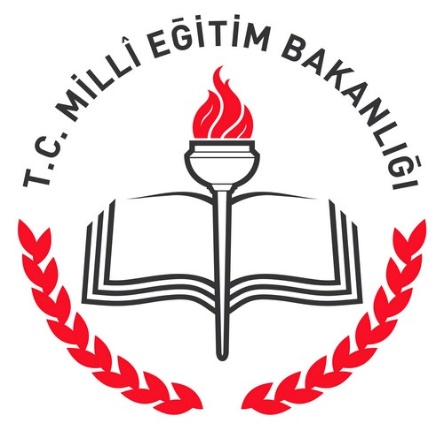 MERİÇ 2015T.C.MERİÇ KAYMAKAMLIĞI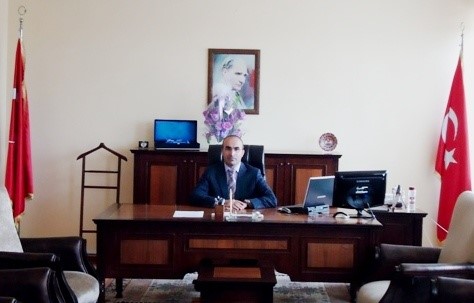 İlçe Millî Eğitim Müdürlüğü KAYMAKAM SUNUŞUStrateji, önceden belirlenen amaçlara ulaşmak için izlenen yoldur. Stratejisi olmayan örgütler gelecek için kendilerinden emin olamazlar.Bilgi teknolojisine ulaşmış dünyamız, gelişen kolaylıklarla birlikte bazı zorlukları da beraberinde yaşamaktadır. Gelişmiş veya gelişmeyi hedefleyen toplumların en büyük sorunu, bu meyanda doğru kararlar alabilmek ve bu kararların uygulanabilmesi için doğru insanları bulabilmektir. Eğitim ve öğretimin niteliğini ve niceliğini geliştirebilmek, iyileştirme ve geliştirme çalışmalarını sürekli kılabilmek için çalışmaların planlı yapılması gerekir. Elinizdeki Stratejik Plan, bunu gerçekleştirebilmenin araç ve yöntemlerini sunmaktadır. Meriç İlçe Milli Eğitim Müdürlüğümüzün 2015-2019 Dönemi Stratejik Planı’nda sunulan yaklaşımların, eğitimin kalitesinin artması için önemli bir kılavuz olacağı düşüncesiyle,  bu çalışmayı yürüten personelimize, önerileriyle destek olup katkıda bulunan kurum, kuruluş ve kişilere teşekkürlerimi sunarım.						                     Mehmet Nurullah KARAMAN							                   Meriç İlçe KaymakamıİLÇE MİLLİ EĞİTİM MÜDÜRÜ SUNUŞU21. yüzyıl, her alanda olduğu gibi, insanlığın eğitim ve öğretim alanında da büyük atılımlar yapacağı bir yüzyıl olacaktır. Bilimsel ve bilişsel alanlarda, ekonomik ve teknolojik alanlarda yaşanacak gelişmeler eğitim öğretim alanlarında da yeni ve çağdaş gelişmeleri gerekli kılacaktır. 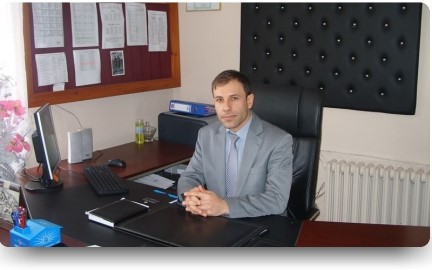 Özellikle küreselleşen dünyada, bilginin insanlığın ortak kullanım değeri haline geldiği ve ulusların gelişmişlik düzeylerinin tespitinde eğitimli insan sayılarının çokluğunun önem taşıdığı bir dönemde modern bir eğitim ve öğretim düzeyinin kurumsal düzeyde yakalanabilmiş olması ülkemiz açısından son derece önemli bir husustur.           Zira geleceğin dünyasında, çalışmalarını rasyonel stratejik ilkelerle, reel verilerle ve ideal hedeflerle yürüten, potansiyel güçlerine akılcı yöntemlerle dinamizm kazandıran, statik yapılarını sorgulayarak sürekli yenilik bilincini içselleştiren, üyeleri ve paydaşları arasında işbirliği sağlayan kurumlar eğitim ve öğretim alanlarında başarılı olabileceklerdir.          Ülkemizin eğitim ve öğretim alanında layık olduğu gelişmişlik düzeyine ulaşmak için kamu kaynaklarını etkin kullanarak ilçemizin ve ülkemizin ihtiyaçlarına cevap verebilmek; kaynakların verimli kullanılması gerekliliğini göz önünde bulundurarak planlama çalışmaları yapmak temel hedeflerimiz arasındadır.  	                                                                                                          Yıldıray OCAK 	
                                                                                                        İlçe Milli Eğitim MüdürüİÇİNDEKİLER TABLOSUKAYMAKAM SUNUŞU	2İLÇE MİLLİ EĞİTİM MÜDÜRÜ SUNUŞU	3İÇİNDEKİLER TABLOSU	4TABLOLAR DİZİNİ	5ŞEKİLLER DİZİNİ	5KISALTMALAR	5TANIMLAR	6GİRİŞ	7I.	BÖLÜM	8STRATEJİK PLAN HAZIRLIK SÜRECİ	8İLÇE MEM 2015-2019 STRATEJİK PLANLAMA SÜRECİ:	8II.	BÖLÜM	13DURUM ANALİZİ	13A.	TARİHİ GELİŞİM	13B.	YASAL YÜKÜMLÜLÜKLER VE MEVZUAT ANALİZİ	14C.	FAALİYET ALANLARI VE SUNULAN HİZMETLER	15D.	PAYDAŞ ANALİZİ	16E.	KURUM İÇİ ve DIŞI ANALİZ	18III.	BÖLÜM GELECEĞE YÖNELİM	26A.	MİSYON, VİZYON VE TEMEL DEĞERLER	27MİSYON	27VİZYON	27TEMEL DEĞERLER	28B.	STRATEJİK PLAN GENEL TABLOSU	30A.	STRATEJİK AMAÇ, HEDEF VE TEDBİRLER	311: EĞİTİM VE ÖĞRETİME ERİŞİM	31STRATEJİK AMAÇ – 1	312: : EĞİTİM VE ÖĞRETİMDE KALİTE	34STRATEJİK AMAÇ – 2	343: KURUMSAL KAPASİTE	40STRATEJİK AMAÇ – 3	40IV.	BÖLÜM	45MALİYETLENDİRME	45STRATEJİK AMAÇLARA GÖRE TAHMİNİ MALİYET TABLOSU  (Plan Dönemine Göre)	45V.	BÖLÜM	46İZLEME ve DEĞERLENDİRME	46TABLOLAR DİZİNİTablo_1: Stratejik Plan Koordinasyon EkibiTablo_2: 2015-2019 Stratejik Planlama Konusunda Yapılan Eğitim ve Bilgilendirme ÇalışmalarıTablo_3: Meriç İlçe Milli Eğitim Müdürlüğü Faaliyet Alanları ve Sunulan HizmetlerTablo_4: Meriç İlçe Milli Eğitim Müdürlüğü Personel SayılarıTablo_5: Gelir Analizi (Kaynak Tablosu)Tablo_6: 2015 – 2019 Dönemi Tahmini Maliyet TablosuTablo-7: Meriç İlçe MEM 2015-2015 SP İzleme Ve Değerlendirme SüreciŞEKİLLER DİZİNİŞekil_1: Meriç İlçe Milli Eğitim Müdürlüğü Stratejik Planlama ModeliŞekil_2: Stratejik Plan Oluşum ŞemasıŞekil_3: Meriç İlçe Milli Eğitim Müdürlüğü Teşkilat YapısıŞekil_4: Temel DeğerlerimizŞekil_5:Meriç İlçe MEM 2015-2015 SP İzleme Ve Değerlendirme ModeliKISALTMALARAB	: Avrupa BirliğiAR-GE	: Araştırma, GeliştirmeASKE	: Araştırma, Stratejik Planlama ve Kalite Geliştirme EkibiBT	: Bilişim TeknolojileriDynEd	:Dynamic Education (İngilizce Dil Eğitim Sistemi)EKYS	: Eğitimde Kalite Yönetim SistemiFATİH	: Fırsatları Arttırma ve Teknolojiyi İyileştirme HareketiGZFT	: Güçlü-Zayıf-Fırsat-TehditHBÖ	: Hayat Boyu ÖğrenmeIPA	:InstrumentforPre-Accession Assistance (Katılım Öncesi Mali Yardım Aracı)LYS	: Lisans Yerleştirme SınavıMEB	: Milli Eğitim BakanlığıMEM	: Milli Eğitim MüdürlüğüSP	: Stratejik PlanTEOG	: Temel Eğitimden Ortaöğretime Geçiş SınavıVHKİ	: Veri Hazırlama Kontrol İşletmeniYGS	: Yüksek Öğretime Geçiş SınavıTANIMLARDEVAMSIZLIK: Özürlü ya da özürsüz olarak okulda bulunmama durumu ifade eder.DEZAVANTAJLI GRUP: İçerisinde bulundukları toplumun temel ekonomik, kültürel ve sosyal kaynaklarından mahrum kalan veya mahrum bırakılan insan gruplarıdır.DIŞ PAYDAŞ: Müdürlüğümüzden etkilenen veya Müdürlüğümüzü etkileyen kurumumuz dışındaki kişi, grup veya kurumlardır.GZFT ANALİZİ: Kurumun mevcut durumunu ve geleceğini etkileyebilecek iç ve dış koşulların ve eğilimlerin incelenmesidir.İÇ PAYDAŞ: Müdürlüğümüzden etkilenen veya Müdürlüğümüzü etkileyen kurumumuz içindeki kişi, grup veya ilgili/bağlı kuruluşlardırİŞLETMELERDE MESLEKÎ EĞİTİM: Meslekî ve teknik eğitim okul ve kurumları öğrencilerinin beceri eğitimlerini işletmelerde, teorik eğitimlerini ise meslekî ve teknik eğitim okul ve kurumlarında veya işletme ve kurumlarca tesis edilen eğitim birimlerinde yaptıkları eğitim uygulamalarını ifade eder.ÖRGÜN EĞİTİM: Belirli yaş grubundaki ve aynı seviyedeki bireylere, amaca göre hazırlanmış programlarla, okul çatısı altında düzenli olarak yapılan eğitimdir. Örgün eğitim; okul öncesi, ilkokul, ortaokul, ortaöğretim ve yükseköğretim kurumlarını kapsar.PERFORMANS GÖSTERGESİ: Stratejik amaç ve hedefler ile performans hedeflerine ulaşmak amacıyla yürütülen faaliyetlerin sonuçlarını ölçmek, izlemek ve değerlendirmek için kullanılan araçlardır. STRATEJİK ORTAK: Vizyonumuza ulaşabilmemiz için gönüllülük esasına göre işbirliği yaptığımız kişi, grup veya kurumlardır.TEDBİR: Faaliyetlerimizi gerçekleştirirken izleyeceğimiz yol ve yöntemlerdir.TEMEL ORTAK: Kanunla bağlı olduğumuz ve hiçbir zaman ayrılamayacağımız işbirliği yapmak zorunda olduğumuz ortaklardırYARARLANICI: Müdürlüğümüzün ürettiği hizmetleri kullanan, alan ve bunlardan yararlanan kişi, grup veya kurumlardır.YAYGIN EĞİTİM: Örgün eğitim sistemine hiç girmemiş ya da örgün eğitim sisteminin herhangi bir kademesinde bulunan veya bu kademeden ayrılmış ya da bitirmiş bireylere; ilgi, istek ve yetenekleri doğrultusunda ekonomik, toplumsal ve kültürel gelişmelerini sağlayıcı nitelikte çeşitli süre ve düzeylerde hayat boyu yapılan eğitim, öğretim, üretim, rehberlik ve uygulama etkinliklerinin bütününü ifade eder.GİRİŞ	Katılımcılık, şeffaflık ve hesap verebilirlik ilkeleri doğrultusunda performans yönetimine dayalı kamu yönetimi anlayışı kapsamında kamu hizmetlerinin kalitesinin yükseltilmesi, kaynakların etkili ve verimli bir şekilde kullanılması, siyasi ve yönetsel hesap verme mekanizmaları ile mali saydamlığın geliştirilmesine yönelik uygulamalar ülkemizde hız kazanmıştır.	5018 sayılı Kamu Malî Yönetimi ve Kontrol Kanunu kamu idarelerine kalkınma planları, ulusal programlar, ilgili mevzuat ve benimsedikleri temel ilkeler çerçevesinde geleceğe ilişkin misyon ve vizyonlarını oluşturma, stratejik amaçlar ve ölçülebilir hedefler belirleme, performanslarını önceden belirlenmiş olan göstergeler doğrultusunda ölçme ve bu süreçlerin izlenip değerlendirilmesi amacıyla katılımcı yöntemlerle stratejik plan hazırlama zorunluluğu getirmiştir. 	Kamu İdarelerinde Stratejik Planlamaya İlişkin Usul ve Esaslar Hakkında Yönetmelik ekinde yer alan kamu idarelerinde stratejik planlamaya geçiş takvimine göre Meriç İlçe Millî Eğitim Müdürlüğü ilk stratejik planı 2010-2014 yıllarını kapsayacak şekilde hazırlanmış ve uygulanmıştır. 	Meriç İlçe Millî Eğitim Müdürlüğü 2015-2019 Stratejik Planı, yasal düzenlemeler ve üst politika belgeleri ışığında hazırlanmıştır. Plan çalışmaları kapsamında, müdürlüğümüz birimleri ve ilgili paydaşların katılımıyla eğitim ve öğretim sistemine ilişkin sorun ve gelişim alanları belirlenmiştir. Belirlenen sorun ve gelişim alanlarına istinaden bakanlık stratejik plan temel mimarisine uygun olarak müdürlüğümüz stratejik plan temel mimarisi oluşturulmuştur. Bu mimari doğrultusunda “Eğitim ve Öğretime Erişim”, “Eğitim ve Öğretimde Kalite” ile “Kurumsal Kapasite” olmak üzere üç ana tema ortaya çıkmıştır. Bu temalar altında beş yıllık stratejik amaçlar ve hedefler ile bu amaç ve hedefleri gerçekleştirecek tedbirler belirlenmiştir. Tedbirlerin yaklaşık maliyetlerinden yola çıkılarak stratejik hedef ve amaçların tahmini kaynak ihtiyaçları hesaplanmıştır. Planda yer alan stratejik hedef ve amaçların gerçekleşme durumlarının takip edilebilmesi için stratejik plan izleme ve değerlendirme modeli oluşturulmuştur.BÖLÜMSTRATEJİK PLAN HAZIRLIK SÜRECİİLÇE MEM 2015-2019 STRATEJİK PLANLAMA SÜRECİ:Stratejik planlamanın başarısı ancak müdürlüğümüzün tüm çalışanlarının planı sahiplenmesi ile mümkündür. Stratejik planlama müdürlüğümüz içinde belirli bir birimin ya da grubun işi olarak görülmemektedir. Plan yapmak ve müdürlüğümüzü bu plan doğrultusunda yönetmek müdürlüğümüz yönetimin inana işlevlerindendir. Bu nedenle, üst yönetimin desteği ve yönlendirmesi, stratejik planlamanın vazgeçilmez koşuludur. Üst yönetim, stratejik yönetim yaklaşımını benimsediğini müdürlüğümüz çalışanları ile paylaşmış ve kurumsal sahiplenmeyi sağlamıştır. Stratejik planımızın sahiplenilmesi için yapılan faaliyetler aşağıda tablo halinde verilmiştir.İlçemizde 2015-2019 dönemi stratejik planlama çalışmalarına Bakanlığımızın 2013/26 nolu genelgesi ile başlanmıştır. Bu genelge kapsamında ilk önce “Meriç İlçe Millî Eğitim Müdürlüğü Stratejik Plan Üst Kurulu” ve “Meriç İlçe MEM SP Ekibi” oluşturulmuştur.Meriç İlçe Millî Eğitim Müdürlüğü Stratejik Plan Üst Kurulu:30.12.2014 tarih ve 7072307 sayılı makam onayı ile İlçe Milli Eğitim Müdürü başkanlığında, Şube Müdürleri katılımı ile oluşturulmuştur.Meriç İlçe MEM SP Ekibi: 30/12/2014 tarih ve 7072307 sayılı makam onayı Şube Müdürü başkanlığında, bir memur ve bir öğretmenin katılımı ile oluşturulmuştur.Meriç İlçe MEM SP Ekibi” oluşturulmasından sonra, Bakanlığımızın 2013/26 nolu genelgesi duyurularak kurumumuzda ve müdürlüğümüze bağlı okul ve kurumlarda çalışan paydaşlarımıza stratejik planlama ile ilgili bilgilendirme toplantıları yapılmıştır.Şekil_1: Meriç İlçe Milli Eğitim Müdürlüğü Stratejik Planlama ModeliMeriç İlçe Millî Eğitim Müdürlüğü 2015-2019 Stratejik Planının hazırlanmasında Kalkınma Bakanlığı tarafından yayınlanan Kamu İdareleri İçin Stratejik Planlama Kılavuzu temel alınmış ve yukarıdaki model benimsenmiştir.Müdürlüğümüz stratejik planının hazırlanmasında tüm tarafların görüş ve önerileri ile eğitim önceliklerinin plana yansıtılabilmesi için geniş katılım sağlayacak bir model benimsenmiştir.Stratejik plan temel yapısı Müdürlüğümüz Stratejik Planlama Üst Kurulu tarafından kabul edilen Müdürlüğümüz vizyonu temelinde eğitimin üç temel bölümü (erişim, kalite, kapasite) ile paydaşların görüş ve önerilerini dikkate alacak şekilde oluşturulmuştur.Şekil_2: Stratejik Plan Oluşum ŞemasıTablo_1: Stratejik Plan Koordinasyon EkibiTablo_2: 2015-2019 Stratejik Planlama Konusunda Yapılan Eğitim ve Bilgilendirme ÇalışmalarıBÖLÜMDURUM ANALİZİKurumumuz amaç ve hedeflerinin geliştirilebilmesi için sahip olunan kaynakların tespiti, güçlü ve zayıf yönler ile kurumun kontrolü dışındaki olumlu ya da olumsuz gelişmelerin saptanması amacıyla mevcut durum analizi yapılmıştır.TARİHİ GELİŞİM1- İLÇE MİLLİ EĞİTİM MÜDÜRLÜĞÜ: İlçe Milli Eğitim Müdürlüğü 1985 yılı Ocak ayında açılmıştır. Fakat ilk açılışı İlçe Milli Eğitim Gençlik ve Spor Müdürlüğü olarak faaliyete geçmiştir.	İlçe Milli Eğitim Gençlik ve Spor Müdürlüğü 2 Mart 1989 tarihinden itibaren 356 sayılı kanun hükmünde kararname ile İlçe Milli Eğitim Müdürlüğü olarak görevini sürdürmeye başlamıştır.	Şu an İlçe Milli Eğitim Müdürlüğümüz, 1 Müdür, 2 Şube Müdürü, 1 Şef,2 Memur ve 3 hizmetliden oluşan personeli ile örgün ve yaygın eğitim hizmetlerini, 24.12.2012 tarihinden itibaren Halk Eğitim binasında Milli Eğitimin Genel Amaçları ve Temel İlkeleri çerçevesinde yürütmektedir.İlçemizdeki Eğitim- Öğretim Kurumları:YASAL YÜKÜMLÜLÜKLER VE MEVZUAT ANALİZİMüdürlüğümüze görev ve sorumluluklar yükleyen, müdürlüğümüz faaliyet alanını düzenleyen mevzuat gözden geçirilerek yasal yükümlülükler listesi oluşturulmuştur.Meriç İlçe Milli Eğitim Müdürlüğü, Türkiye Cumhuriyeti Devleti yapısı içinde Meriç Kaymakamlığına bağlı bir kurumdur. Devlet politikalarının Kaymakamlık Makamına bağlı olarak gerçekleştirilmesi İlçe Milli Eğitim Müdürlüğümüzün sorumlulukları arasında yer almaktadır. Milli Eğitim Bakanlığı’nın devlet adına üstlenmiş olduğu sorumluluğun yerine getirilmesi, kanun, tüzük, yönetmelik, yönerge, genelge ve emirler doğrultusunda milli eğitim temel ilkeleri çerçevesinde kendisine bağlı birimleri izlemek, değerlendirmek ve geliştirme yönüyle sorumlulukları MEB Milli Eğitim Müdürlükleri Yönetmeliği’nde tanımlanmıştır.Meriç İlçe Milli Eğitim Müdürlüğü, Milli Eğitim Sisteminin taşra teşkilatındaki bir birimidir. Bu doğrultuda eğitim sisteminin genel yapısının incelenmesi İlçe Milli Eğitim Müdürlüklerinin işleyişini ve çalışma koşullarını anlamamızı sağlamaktadır. Milli Eğitim sistemi; T.C. Anayasası, eğitim ve öğretimi düzenleyen yasalar, hükümet programları, kalkınma plânları, Millî Eğitim Şûraları ve Ulusal Program esas alınarak düzenlenmektedir. Bu esaslara göre eğitimin ilkeleri; “Eğitim millî, cumhuriyetçi olacak, lâiklik esasına dayanacaktır, eğitim planları bilimsel temellere dayalı olacaktır, eğitimde genellik ve eşitlik olacak, fonksiyonel ve çağdaş olacaktır” şeklinde belirlenmiştir. Eğitim sisteminin genel yapısı; demokratik, çağdaş, bilimsel, laik ve karma bir eğitim özelliği taşımaktadır. Türk Eğitim Sisteminin amacı; Türk vatandaşlarının ve Türk toplumunun refah ve mutluluğunu artırmak, milli birlik ve bütünlük içinde iktisadi, sosyal ve kültürel kalkınmayı desteklemek, hızlandırmak ve Türk ulusunu çağdaş uygarlığın yapıcı, yaratıcı ve seçkin bir ortağı yapmaktırFAALİYET ALANLARI VE SUNULAN HİZMETLER2015-2019 stratejik plan hazırlık sürecinde Müdürlüğümüzün faaliyet alanları ve hizmetlerinin belirlenmesine yönelik çalışmalar yapılmıştır. Bu kapsamda birimlerimizin yasal yükümlülükleri, standart dosya planı ve kamu hizmet envanteri incelenerek Müdürlüğümüzün hizmetleri tespit edilmiş ve dokuz faaliyet alanı altında gruplandırılmıştır.Tablo_3: Meriç İlçe Milli Eğitim Müdürlüğü Faaliyet Alanları ve Sunulan HizmetlerPAYDAŞ ANALİZİMüdürlüğümüzün paydaş analizi aşağıda yer alan aşamalardan oluşmuştur.Paydaşların tespitiPaydaşların önceliklendirilmesiPaydaşların değerlendirilmesiGörüş ve önerilerinin alınması ve değerlendirilmesiPaydaşların TespitiPaydaş analizinin ilk aşamasında Müdürlüğümüzün paydaşlarının kimler olduğu belirlenmiştir ve Müdürlüğümüzün paydaşları ayrıntılı olarak ifade edilmiştir.  Paydaşlar belirlendikten sonra, neden paydaş oldukları sorusu cevaplanmıştır. Bir sonraki aşamada paydaşlar; iç paydaşlar ve dış paydaşlar olarak sınıflandırılmıştır. Bu sınıflandırma, farklı paydaş grupları arasındaki ilişkilerin doğru kurulabilmesini ve Müdürlüğümüzün faaliyet gösterdiği çevrenin tanımlanabilmesini sağlamıştır. ŞPaydaşların ÖnceliklendirilmesiBelirlenen paydaşların tümü ile etkili bir iletişim kurulması imkânsız olduğundan paydaş görüşlerinin alınmasında ve planımıza yansıtılmasında etkinlik sağlamak üzere belirlenen paydaşların “Etki/Önem Matrisi” kullanılarak önceliklendirilmesi yapılmıştır.Paydaşların DeğerlendirilmesiÖnceliklendirilen paydaşlar bu aşamada kapsamlı olarak değerlendirilmiştir. Paydaş analizi kapsamında, Müdürlüğümüzün sunduğu ürün/hizmetlerle bunlardan yararlananlar ilişkilendirilmiştir. Böylece, hangi ürün/hizmetlerden kimlerin yararlandığı açık bir biçimde ortaya konmuştur.Paydaş Görüşlerinin Alınması ve DeğerlendirilmesiÖncelikli paydaşların Müdürlüğümüz hakkındaki görüş ve önerilerinin alınarak stratejik planımıza yansıtılması bir program dâhilinde yürütülmüştür. Paydaş analizi kapsamında 1 İlçe Milli Eğitim Müdürü, 2 Şube Müdürü, Müdürlüğümüzde çalışan 1 şef, 4 memurlar, stratejik planlama paylaşım toplantılarına katılan 11 okul/kurum müdürleri,50 öğretmen,  50 veli ve 100 öğrenciden oluşan toplam220 kişinin görüşü değerlendirmeye alınmıştır. Paydaşlarımızın görüşleri alınırken; iç paydaşlarımız için anket uygulaması, toplantı, seminer gibi yöntemlerden, dış paydaşlarımız için de mülakat yönteminden faydalanılmıştır. Paydaşlarımızın müdürlüğümüz hakkındaki görüş ve önerileri GZFT Analizi, gelişim/sorun alanları ve geleceğe yönelim bölümlerine yansıtılmıştır.KURUM İÇİ ve DIŞI ANALİZKurum İçi Analiz:Teşkilat YapısıŞekil_3: Meriç İlçe Milli Eğitim Müdürlüğü Teşkilat Yapısıİnsan Kaynakları	Meriç İlçe Millî Eğitim Müdürlüğü Yönetim Kadrosunda 28 Ocak 2015 tarihi itibarıyla 1 İlçe Milli Eğitim Müdürü, 2 Şube Müdürü görev yapmaktadır. İlçemiz genelinde Genel İdare Hizmetlerinde 37, Eğitim-Öğretim Sınıfında 78 olmak üzere toplam 115 personel görev yapmaktadır.	Meriç İlçe Milli Eğitim Müdürlüğüne bağlı personelin birimlere göre dağılımı aşağıdaki tabloda verilmiştir.Tablo_4:Meriç Milli Eğitim Müdürlüğü Personel SayılarıTeknolojik Kaynaklar	FATİH Projesi Eylül 2012 sonu itibari ile Edirne Meriç ilçesinde1 okulun sınıflarına etkileşimli tahta, birer adet fotokopi makinesi öğretmen ve öğrencilerin kullanıma sunulmuştu. 	Mart 2013 tarihi itibariyle altyapı kurulumları tamamlanmış olan Küplü Çok Programlı Anadolu Lisesinde okulumuzda görev yapan 4 öğretmene ve 17 öğrenciye olmak üzere toplamda 21tablet bilgisayar dağıtılmıştır. Şubat 2015tarihi itibariyle ilçedeki tüm okullara FATİH Projesi kapsamında 1 adet A4 Çok Fonksiyonlu Yazıcı dağıtılmıştır.	Halen kurulumlar ve dağıtımlar devam etmektedir.             Meriç Çok Programlı Anadolu Lisesi Okul Aile Birliği yardımlarıyla okula kamera sistemi ile donatılmıştır. Ayrıca Şehit Osman Çakıl Anaokulunda Benim Evim Okulum projesi kapsamında kamera sistemi ile donatılmıştır. Mali Kaynaklar	İlçemizde eğitim ve öğretimin başlıca finans kaynaklarını merkezî yönetim bütçesinden ayrılan pay, il özel idaresi bütçesinden ayrılan kaynaklar, gerçek ve tüzel kişilerin bağışları ve okul-aile birliği gelirleri oluşturmaktadır. Aşağıdaki tabloda Millî Eğitim Müdürlüğümüzün genel bütçeden ve il özel idaresinden alacağı paylar 2014 yılı verilerine göre tahmini olarak hesaplanmıştır.Tablo_5: Gelir Analizi (Kaynak Tablosu)Kurum Dışı Analizi            Meriç, barındırdığı kültürel ve ekonomik özellikler ile Trakya’nın dikkat çeken şirin ilçelerinden bir tanesidir. Örneğin 2011 yılı sosyal ve ekonomik gelişmişlik sıralamasında 872 ilçe arasında 643. olması, ilçenin gelişim ve kalkınma yolunda daha atması gereken çok adım olduğunu gösteren bir gerçektir. Ayrıca son yıllarda ciddi bir nüfus kaybına uğrayan ilçenin, en büyük problemlerinde birisi çevresinde bulunan gelişmiş sanayi ve ticaret alanlarına verdiği göçtür. Verimli tarımsal alanları, doğal kaynakları ve hayvancılık potansiyeline rağmen, ilçe bir türlü ekonomik olarak cazibe merkezi olma özelliği kazanamamıştır. Bunda coğrafi etkilerin (Edirne Merkeze yaklaşık 90 km uzaklıkta olması) oynadığı rolün yanı sıra, ilçenin günlük hayatta insanlara sunduğu sosyal imkân ve kapasitenin kısıtlı olmasının büyük rolü bulunmaktadır.Nüfus: 15.365
Genç Nüfus (0-14): 1.876 
Aktif Nüfus (15-64): 10.465
 Yaşlı Nüfus (65+): 3.024 
Çalışan Nüfusun Dağılımı Tarım: % 85,12 
Sanayi: % 2,01 
Hizmetler: % 12,87 
Sigortalı Çalışan Sayısı: 495 
Yüzölçümü: 448 km2 
Beldeleri: Küplü, Subaşı 
Köyleri: Adasarhanlı, Akçadam, Akıncılar, Alibey, Büyükaltıağaç, Hasırcıarnavutköy, Kadıdondurma, Karahamza, Karayusuflu, Kavaklı, Küçükaltıağaç, Küpdere, Nasuhbey, Olacak, Paşayenice, Rahmanca, Saatağacı, Serem, Umurca,Yakupbey, Yenicegörice
İşletme Sayısı: 140 Eğitim 
Üniversite Mezunu: 336 Lise Mezunu: 1.473 SEGE 2011 872 
İlçe Arasında Gelişmişlik Sırası: 643 
Gelişmişlik Grubu: 4 
Gelişmişlik Endeksi: -0,58358 
Hakim Olan İklim Türü: Trakya Karasal İklimi 
Komşu Yerleşim Yerleri: İpsala, Uzunköprü, YunanistanÜst Politika belgeleri  İlçe Milli Eğitim Müdürlüğü Stratejik Planıİlçe Belediye Stratejik PlanıGüçlü Taraflar, Zayıf Taraflar, Fırsatlar ve TehditlerMüdürlüğümüz çalışanları ile yapılan çalıştaylar, iç ve dış paydaş analizleri,  Stratejik Plan Üst Kurulu toplantıları ve Müdürlüğümüz mevcut durumunun analiz edilmesiyle güçlü ve zayıf taraflar ile fırsat ve tehditler belirlenmiştir.EĞİTİM VE ÖĞRETİM SİSTEMİNİN SORUN/GELİŞİM ALANLARI:        Paydaş analizi, kurum içi ve dışı analiz sonucunda Müdürlüğümüz faaliyetlerine ilişkin gelişim ve sorun alanları tespit edilmiştir. Belirlenen gelişim ve sorun alanları üç tema altında gruplandırılarak plan mimarisinin oluşturulmasında temel alınmıştır.Eğitim ve Öğretime Erişim Gelişim/Sorun AlanlarıOkul öncesi eğitimde okullaşmaİlköğretimde devamsızlıkOrtaöğretimde okullaşmaOrtaöğretimde devamsızlık Ortaöğretimde örgün eğitimin dışına çıkan öğrencilerOrtaöğretimde 9. Sınıflarda sınıf tekrarlarıZorunlu eğitimden erken ayrılmaBazı okul türlerine yönelik olumsuz algıKız çocukları başta olmak üzere özel politika gerektiren grupların eğitime erişimiÖzel eğitime ihtiyaç duyan bireylerin uygun eğitime erişimiHayat boyu öğrenmeye katılımEğitim ve Öğretimde Kalite Gelişim/Sorun AlanlarıOkuma kültürü Okul sağlığı ve hijyenZararlı alışkanlıklar, şiddet ve disiplin sorunlarıÖğretmenlere yönelik hizmet içi eğitimlerEğitimde bilgi ve iletişim teknolojilerinin kullanımıÖrgün ve yaygın eğitimi destekleme ve yetiştirme kurslarıTemel dersler önceliğinde ulusal ve uluslararası sınavlarda öğrenci başarı durumuEğitsel değerlendirme ve tanılamaEğitsel, mesleki ve kişisel rehberlik hizmetleriÖğrencilere yönelik oryantasyon faaliyetleriÜstün yetenekli öğrencilere yönelik eğitim öğretim hizmetleri başta olmak üzere özel eğitimHayat boyu öğrenme kapsamında sunulan kursların çeşitliliği ve niteliği Mesleki ve teknik eğitimin sektör ve işgücü piyasasının taleplerine uyumuAtölye ve laboratuar öğretmenlerinin sektörle ilgili özel alan bilgisiİşyeri beceri eğitimi ve staj uygulamalarıYabancı dil yeterliliğiUluslararası hareketlilik programlarına katılımKurumsal Kapasite Gelişim/Sorun Alanlarıİnsan kaynağının genel ve mesleki yetkinlikleriÇalışma ortamları ile sosyal, kültürel ve sportif ortamlarÇalışanların ödüllendirilmesiHizmetiçi eğitim kalitesiYabancı dil becerileriOkul ve kurumların fiziki kapasitesiOkul ve kurumların sosyal, kültürel, sanatsal ve sportif faaliyet alanlarıEğitim kurumlarının donatımıOkullardaki fiziki durumun özel eğitime gereksinim duyan öğrencilere uygunluğu Özel eğitim okulları (Hafif, orta, ağır düzeyde öğrenme güçlüğü alanlarında özellikle ortaöğretim düzeyinde)Eğitim yapılarının depreme hazır oluşuOkul-Aile BirlikleriKurumsal aidiyet duygusuKurumlarda stratejik yönetim anlayışıStratejik planların uygulanabilmesi için kurumlarda üst düzey sahiplenmeMüdürlüğümüz iç ve dış paydaşları ile etkin ve sürekli iletişimİstatistik ve bilgi teminiHizmetlerin elektronik ortamda sunumuBilgiye erişim imkânları ve hızıTeknolojik altyapıProjelerin amaç-sonuç ilişkisinde yaşanan sıkıntılar STRATEJİK PLAN MİMARİSİYasal yükümlülükler ve mevzuat analizi, üst politika belgeleri, literatür taraması, GZFT analizi ve eğitim sisteminin gelişim ve sorun alanları dikkate alınarak Edirne Meriç İlçe Millî Eğitim Müdürlüğü 2015-2019 Stratejik Planı’nın temel mimarisi oluşturulmuştur. Geleceğe yönelim bölümü bu mimari çerçevesinde yapılandırılmıştır.EĞİTİM VE ÖĞRETİME ERİŞİMEğitim ve Öğretime Katılım ve TamamlamaOkul öncesi eğitimde okullaşma devam ve tamamlamaZorunlu eğitimde okullaşma, devam ve tamamlamaYükseköğretime katılım ve tamamlamaHayat boyu öğrenmeye katılımÖzel eğitime erişim ve tamamlamaÖzel politika gerektiren grupların eğitim ve öğretime erişimiEĞİTİM VE ÖĞRETİMDE KALİTEÖğrenci Başarısı ve Öğrenme KazanımlarıÖğrenciHazır oluşSağlıkErken çocukluk eğitimiKazanımlarÖğretmen Eğitim - Öğretim Ortamı ve ÇevresiRehberlikEğitim ve Öğretim ile İstihdam İlişkisinin Geliştirilmesi Sektörle İşbirliğiHayata ve İstihdama HazırlamaMesleki RehberlikYabancı Dil ve HareketlilikYabancı Dil YeterliliğiUluslararası hareketlilikKURUMSAL KAPASİTEBeşeri Alt Yapı İnsan kaynaklarının eğitimi ve geliştirilmesiFiziki ve Mali Alt YapıEğitim tesisleri ve alt yapıDonatım Yönetim ve OrganizasyonKurumsal yapının iyileştirilmesiİş analizleri ve iş tanımlarıİzleme ve DeğerlendirmeKurumsal Rehberlik ve DenetimBÖLÜM
GELECEĞE YÖNELİMGeleceğe yönelim bölümünde misyon, vizyon ve temel değerler ile stratejik amaçlar, stratejik hedefler, performans göstergeleri ve tedbirler yer almaktadır.MİSYON, VİZYON VE TEMEL DEĞERLERMİSYONVİZYON
TEMEL DEĞERLERŞekil_4: Temel DeğerlerimizBir ülkenin geleceği, o ülke insanlarının göreceği eğitime bağlıdır. “A.Einstein STRATEJİK PLAN GENEL TABLOSUSTRATEJİK AMAÇ – 1Yaygın eğitimde ve örgün eğitimin her kademesinde eşitliği sosyal uyumu ve aktif vatandaşlığı teşvik ederek farklı kültür ortamlarından ve ailelerden gelen bireylerimizin eğitime erişimlerini ve ortak bir yetiştirme ortamında eğitimlerini tamamlamalarını sağlamak.Stratejik Hedef 1.1 Plan dönemi sonuna kadar yaygın eğitimde ve örgün eğitimin her kademesinde toplumsal farkındalık meydana getirerek okullaşma oranlarını arttırmak, sürekli devamsızlıkları, okul terklerini ve sınıf tekrarlarını en aza indirmek.STRATEJİK AMAÇ – 2 Öğrencilerimizi fırsat ve imkân eşitliği içinde kendilerine güvenen, sistemli düşünebilen, girişimci, teknolojiyi etkili biçimde kullanabilen, planlı çalışma alışkanlığına sahip estetik duyguları ve yaratıcılıkları gelişmiş bireyler olarak bir üst öğrenime ve iş hayatına hazırlamak.Stratejik Hedef 2.1 Plan dönemi sonuna kadar öğrencilerimizin bireysel yeteneklerine göre bedensel, ruhsal ve zihinsel gelişimlerine yönelik faaliyetlere katılım oranını ve akademik başarı düzeyini artırmak.Stratejik Hedef 2.2 Plan dönemi sonuna kadar Sektörlerle iş birliği içerisinde, ihtiyaç duyulan niteliklere sahip iş gücünü yetiştirmek ve mezunları istihdama hazırlamak.Stratejik Hedef 2.3Eğitimde yenilikçi yaklaşımlar kullanarak öğrencilerimizin yabancı dil yeterliliğini ve ulusal/uluslararası düzeyde gerçekleştirilen proje sayısını arttırmak.STRATEJİK AMAÇ – 3Müdürlüğümüz ve bağlı kurumlarımızın beşeri, fiziki, mali altyapı,  organizasyon süreçlerinin ve enformasyon teknolojilerinin eğitim politikalarına, stratejik plana ve mevzuata uygun olarak yürütülmesini ve sürekli iyileştirilmesini sağlamak.Stratejik Hedef 3.1 Plan dönemi sonuna Müdürlüğümüz hizmetlerinin etkin sunumunu sağlamak üzere insan kaynaklarımızın niteliğini geliştirmek.Stratejik Hedef 3.2 İlimize Plan dönemi sonuna kadar, ihtiyaç duyulan farklı türlerdeki okulları ve tesisleri kazandırmak, onarıma ihtiyacı olan kurumlarımızın fiziki yapılarının bakım-onarımını gerçekleştirerek, eğitimin verimliğini arttırmak.Stratejik Hedef 3.3 Plan dönemi sonuna kadar etkin bir izleme ve değerlendirme sistemiyle desteklenen, katılımcı, şeffaf ve hesap verebilir bir yönetim ve organizasyon yapısını oluşturarak, enformasyon teknolojilerinin etkinliğini arttırmak ve kurumlarımızın performanslarını geliştirmelerine katkıda bulunmak.STRATEJİK AMAÇ, HEDEF VE TEDBİRLER1: EĞİTİM VE ÖĞRETİME ERİŞİMHer bireyin hakkı olan eğitime ekonomik, sosyal, kültürel ve demografik farklılık ve dezavantajlarından etkilenmeksizin eşit ve adil şartlar altında ulaşabilmesi ve bu eğitimi tamamlayabilmesine yönelik politikalar eğitim ve öğretime erişim teması altında değerlendirilmektedir.STRATEJİK AMAÇ – 1Yaygın eğitimde ve örgün eğitimin her kademesinde eşitliği sosyal uyumu ve aktif vatandaşlığı teşvik ederek farklı kültür ortamlarından ve ailelerden gelen bireylerimizin eğitime erişimlerini ve ortak bir yetiştirme ortamında eğitimlerini tamamlamalarını sağlamak.Stratejik Hedef 1.1 Plan dönemi sonuna kadar yaygın eğitimde ve örgün eğitimin her kademesinde toplumsal farkındalık meydana getirerek okullaşma oranlarını arttırmak, sürekli devamsızlıkları, okul terklerini ve sınıf tekrarlarını en aza indirmek.Hedefin Mevcut Durumu11.04.2012 tarihli ve 28261 sayılı Resmi Gazete’de yayımlanan 6287 sayılı İlköğretim Ve Eğitim Kanunu İle Bazı Kanunlarda Değişiklik Yapılmasına Dair Kanun ile zorunlu eğitim 12 yıla çıkarılmıştır. Bu düzenleme ile başta ortaöğretim olmak üzere zorunlu eğitim ve öğretimin her kademesindeki okullaşma oranlarında artış ve ortalama eğitim süresi ile eğitim ve öğretimden erken ayrılma göstergelerinde iyileşme beklenmektedir.Meriç İlçe genelinde hayat boyu öğrenme kapsamında açılan kursların hem tür hem sayı olarak artış gösterdiği anlaşılmaktadır. Ayrıca kurslara katılan kursiyer sayısında da yıllar bazında artış olmuştur. 		İlçemizde mesleki teknik kurslar, genel kurslar ve okuma yazma kursları açıldığı, İlçe genelinde kursiyerler tarafından genellikle meslek edindirme kursları ve genel kursların tercih edildiği, mesleki ve teknik kursların meslek edindirmeye ve belgeye dayalı olduğundan kursiyerler tarafından daha çok tercih edildiği, genel kursların daha çok diksiyon, halkla ilişkiler, bilgisayar, İngilizce vb. kurslar olduğu anlaşılmıştır.		Bu hedefin gerçekleşmesi ile örgün eğitim ve öğretimin her kademesinde okullaşmanın ve hayat boyu öğrenmeye katılımın,  özellikle kız öğrenciler ve engelliler olmak üzere özel politika gerektiren grupların eğitime erişim olanaklarının ve özel öğretim kurumlarının payının artması, devamsızlığın ve erken ayrılmaların azalması beklenmektedir.Performans GöstergeleriTedbirler2: : EĞİTİM VE ÖĞRETİMDE KALİTEEğitim ve öğretim kurumlarında mevcut imkânların en iyi şekilde kullanılarak her kademedeki bireye çağın gerektirdiği bilgi, beceri, tutum ve davranışın kazandırılmasına yönelik politikalar eğitim ve öğretimde kalite teması altında değerlendirilmektedir. STRATEJİK AMAÇ – 2Öğrencilerimizi fırsat ve imkân eşitliği içinde kendilerine güvenen, sistemli düşünebilen, girişimci, teknolojiyi etkili biçimde kullanabilen, planlı çalışma alışkanlığına sahip estetik duyguları ve yaratıcılıkları gelişmiş bireyler olarak bir üst öğrenime ve iş hayatına hazırlamak.Stratejik Hedef 2.1 Plan dönemi sonuna kadar öğrencilerimizin bireysel yeteneklerine göre bedensel, ruhsal ve zihinsel gelişimlerine yönelik faaliyetlere katılım oranını ve akademik başarı düzeyini artırmak.Hedefin mevcut durumuÜlkemizde özellikle son 10 yılda okullaşma oranları hedeflenen düzeylere yaklaşmıştır. Bu nedenle eğitim ve öğretime erişimin adil şartlar altında sağlanmasının yanı sıra eğitim ve öğretimin kalitesinin artırılması da öncelikli alanlardan birisi haline gelmiştir. Nitelikli bireylerin yetiştirilmesine imkân sağlayacak kaliteli bir eğitim sistemi; bireylerin potansiyellerinin açığa çıkarılmasına ortam sağlayarak hem bedensel, ruhsal ve zihinsel gelişimlerini desteklemeli hem de akademik başarı düzeylerini artırmalıdır. .Öğrencilerin bilgi eksikliklerini gidermek, yeteneklerini geliştirmek, derslerdeki başarılarını artırmak ve sınavlara daha iyi hazırlanmalarına yardımcı olmak üzere Örgün Ve Yaygın Eğitimi Destekleme Ve Yetiştirme Kursları 4 okulumuzda 10 kurs sayısı, toplam 170 öğrencinin katılımı ile açılmıştırÖğrencilerin motivasyonunun sağlanmasının yanı sıra aidiyet duygusuna sahip olması eğitim ve öğretimin kalitesi için bir gösterge olarak kabul edilmektedir.  Onur ve iftihar belgesi alan öğrenci oranı da bu kapsamda temel göstergelerden biri olarak ele alınmıştır. Benzer şekilde, disiplin cezalarındaki azalış da bu bağlamda ele alınmaktadır. Ayrıca yapılan yarışmalar ve kitap okuma faaliyetleri de öğrenciler üzerinde bilgi becerisini artıcı etkinliğe sahiptir. Hedefin gerçekleşmesi ile potansiyelinin farkında, ruhen ve bedenen sağlıklı, iletişim becerileri yüksek ve akademik yönden başarılı bireylerin yetişmesine imkân sağlanacağı düşünülmektedir.Performans GöstergeleriTedbirlerStratejik Hedef 2.2 Plan dönemi sonuna kadar sektörlerle iş birliği içerisinde, ihtiyaç duyulan niteliklere sahip iş gücünü yetiştirmek ve mezunları istihdama hazırlamak.Hedefin mevcut durumuHızla değişen bilgi, teknoloji ve üretim yöntemleri ile iş hayatındaki gelişmelere paralel olarak dinamik bir yapı sergileyen iş gücü piyasasının taleplerine uygun bilgi, beceri, tutum ve davranışa sahip bireylerin yetişmesine imkân sağlayan bir eğitim sisteminin önemi Bütün dünyada giderek artmaktadır. Özellikle genç bir nüfusa sahip ülkemiz için yeni becerilerin edinilmesi, yaratıcılığın, yenilikçiliğin ve girişimciliğin desteklenmesi; meslekler arası geçişin sağlanması ve yeni mesleğe uyum sağlama yeteneğinin kazandırılması ekonomik ve sosyal yapının güçlendirilmesinde önemli rol oynamaktadır.Bu kapsamda işgücü piyasasının talep ettiği beceriler ile uyumlu ve hayat boyu öğrenme felsefesine sahip bireyler yetiştirerek istihdam edilebilirliği artırmak hedeflenmiştir.2013 Denetim Raporuna göre mezun oldukları alanlarda istihdam edilen mesleki ve teknik okul mezunlarının, mezun olduğu alan dışında istihdam edilenlerden daha fazla olduğu görülmektedir. 	Mesleki teknik kurslar, genel kurslar ve okuma yazma kursları açıldığı, il genelinde kursiyerler tarafından genellikle meslek edindirme kursları ve genel kursların tercih edildiği, mesleki ve teknik kursların meslek edindirmeye ve belgeye dayalı olduğundan kursiyerler tarafından daha çok tercih edildiği, genel kursların daha çok diksiyon, halkla ilişkiler, gitar, İngilizce vb. kurslar olduğu anlaşılmıştır.Hedefin gerçekleşmesi ile eğitim ve istihdam ilişkisi güçlendirilerek iş piyasasının talep ettiği beceriler ile uyumlu, yenilikçi, yaratıcı ve girişimci bireylerin yetişmesi beklenmektedir.Performans Göstergeleri(*) Bu göstergenin ölçümü okullardan alınan verilere dayalıdır.(**)İşletme bulunamayan son sınıf öğrencileri için beceri eğitimi okulda verilmektedir.TedbirlerStratejik Hedef 2.3Plan dönemi sonuna kadar eğitimde yenilikçi yaklaşımlar kullanarak öğrencilerimizin yabancı dil yeterliliğini ve ulusal/uluslararası düzeyde gerçekleştirilen proje sayısını arttırmak.Hedefin mevcut durumuKüreselleşme ile birlikte eğitim ve iş hayatı için hareketlilik ön plana çıkan konuların başında gelmektedir. Bu bağlamda eğitim ve öğretim sisteminin talep eden bireylerin hareketliliğini destekleyecek şekilde planlanması gerekmektedir. Hareketliliği destekleyen en önemli unsurların başında ise bireylerin yabancı dil becerisine sahip olması gelmektedir. Bu doğrultuda AB ülkeleri başta olmak üzere bütün dünyada bireylerin en az bir yabancı dili iyi derecede öğrenmesi konusu bir zorunluluk olarak kabul edilmektedir. Bu kapsamda yenilikçi yaklaşımlar kullanılarak bireylerin yabancı dil yeterliliğini ve uluslararası öğrenci/öğretmen hareketliliğini artırmak hedeflenmektedir. Yabancı dil eğitiminde yenilikçi yaklaşımlara uygun olarak okullarımıza çoklu ortamda etkileşimli İngilizce dil eğitiminin gerçekleştirilmesi için Bakanlığımız tarafından sağlanan DynEd İngilizce Dil Eğitimi Sisteminin etkin kullanılması için çalışmalar başlatılmıştır. Sistem, öğrencilerin çevrimiçi veya çevrimdışı olarak bilgisayar ve tabletlerinden bireysel veya sınıfta öğretmen destekli öğrenmelere imkân sağlamaktadır. DynEd sistemi ile öğrencilerin dinleme, konuşma, okuma ve yazma becerileri takip edilebilmektedir. Ayrıca Uluslar arası program/projelerden yararlanmaktadır.Performans GöstergeleriTedbirler3: KURUMSAL KAPASİTESTRATEJİK AMAÇ – 3	Müdürlüğümüz ve bağlı kurumlarımızda beşeri, mali, fiziki ve teknolojik yapı ile yönetim ve organizasyon yapısını iyileştirerek eğitime erişimi ve eğitimde kaliteyi artıracak etkin ve verimli işleyen bir kurumsal yapıyı tesis etmek.Stratejik Hedef 3.1 Plan dönemi sonuna Müdürlüğümüz hizmetlerinin etkin sunumunu sağlamak üzere insan kaynaklarımızın niteliğini geliştirmek.Hedefin mevcut durumuÖrgütlerin görev alanına giren konularda, faaliyetlerini etkin bir şekilde yürütebilmesi ve nitelikli ürün ve hizmet üretebilmesi için güçlü bir insan kaynağına sahip olması gerekmektedir. Bu bağlamda Müdürlüğümüzün beşeri altyapısının güçlendirilmesi hedeflenmektedir.Meriç İlçe Millî Eğitim Müdürlüğü yönetim kadrosunda 23Mart 2015 tarihi itibarıyla 1 İlçe Milli Eğitim Müdürü ve 2 Şube Müdürü görev yapmaktadır. İlçemiz genelinde Genel İdare Hizmetlerinde 37, Eğitim-Öğretim Sınıfında 78 olmak üzere toplam 115 personel görev yapmaktadır.2014 yılında 1 personel merkezi hizmet içi eğitim faaliyetlerine, 139 personel açılan 10 adet mahalli hizmet içi eğitim faaliyetlerine katılmıştır.Performans GöstergeleriTedbirlerStratejik Hedef 3.2 İlimize Plan dönemi sonuna kadar, onarıma ihtiyacı olan kurumlarımızın fiziki yapılarının bakım-onarımını gerçekleştirerek, eğitimin verimliğini arttırmak.Hedefin mevcut durumuMüdürlüğümüz okul ve kurumların fiziki ortamlarının iyileştirilerek ihtiyaca cevap verecek düzeye getirilmesi, alternatif finansal kaynaklarla eğitimin desteklenmesi, kaynak kullanımında etkinliğin ve verimliliğin sağlanması amaçlanmıştır.	2014-2015 eğitim öğretim yılında okullarımızın dağılım durumu: Okul öncesi 1, İlkokul 5, ortaokul 4, ortaöğretim 2 olmak üzere toplam 12”dir. 2014-2015 eğitim öğretim yılı itibariyle 2 okulumuzda spor salonu mevcuttur.Performans Göstergeleri(*) 2014-2015 eğitim öğretim yılı itibariyle 2 anaokulu, 2 ilkokul ve 1 ortaokulda ikili eğitim yapılmaktadır.TedbirlerStratejik Hedef 3.3 Plan dönemi sonuna kadar etkin bir izleme ve değerlendirme sistemiyle desteklenen, katılımcı, şeffaf ve hesap verebilir bir yönetim ve organizasyon yapısını oluşturarak, enformasyon teknolojilerinin etkinliğini arttırmak ve kurumlarımızın performanslarını geliştirmelerine katkıda bulunmak.Hedefin mevcut durumuKurumsal yapı ve yönetim organizasyonları incelendiğinde gelişmiş ülkelerde geleneksel yaklaşımlardan ziyade çağdaş yaklaşım anlayışı tercih edilmektedir. Bu bağlamda Müdürlüğümüzün kurumsal yapısı ve yönetim organizasyonunun çağdaş yaklaşım ilkeleri çerçevesinde geliştirilmesi gerekmektedir.5018 sayılı Kamu Mali Yönetimi ve Kontrol Kanunu’nun getirmiş olduğu çağdaş yönetim anlayışının bileşenlerinden olan “çoğulculuk, katılımcılık, şeffaflık, hesap verebilirlik, sistem odaklı denetim” ilkeleriyle Müdürlüğümüzün yönetim yapısının bütünleştirilerek kurumsal idarenin geliştirilmesi hedeflenmektedir.Performans GöstergeleriTedbirlerBÖLÜMMALİYETLENDİRMESTRATEJİK AMAÇLARA GÖRE TAHMİNİ MALİYET TABLOSU
 (Plan Dönemine Göre)	Meriç İlçe Millî Eğitim Müdürlüğü 2015-2019 Stratejik Planının maliyetlendirilmesi sürecindeki temel gaye stratejik amaç ve hedeflerin gerektirdiği maliyetlerin ortaya konulması suretiyle politika tercihlerinin ve karar alma sürecinin rasyonelleştirilmesine katkıda bulunmaktır. Bu sayede, stratejik plan ile bütçe arasındaki bağlantı güçlendirecek ve harcamaların önceliklendirilmesi süreci iyileştirilecektir.	Bu kapsamda, belirlenen tedbirler doğrultusunda gerçekleştirilecek faaliyet ve projeler ile bunların tahmini kaynak ihtiyacı belirlenmiştir.	Meriç İlçe Millî Eğitim Müdürlüğü 2015-2019 Stratejik Planı’nda yer alan stratejik amaçların gerçekleştirilebilmesi için beş yıllık süre için tahmini 725.876.427,948TL’lik kaynağa ihtiyaç duyulmaktadır. Planda yer alan hedeflerin maliyet tahmini toplamından her bir amacın tahmini maliyetine, amaç maliyetleri toplamından ise stratejik planın tahmini maliyetine ulaşılmıştır.Tablo_6: 2015 – 2019 Dönemi Tahmini Maliyet TablosuBÖLÜMİZLEME ve DEĞERLENDİRMEMERİÇ MİLLİ EĞİTİM MÜDÜRLÜĞÜ 2010 – 2014 STRATEJİK PLANININ DEĞERLENDİRİLMESİ:		Meriç İlçe Millî Eğitim Müdürlüğü 2010-2014 Stratejik Planı’nın gerçekleşme durumu değerlendirildiğinde aşağıdaki konularda önemli iyileşmelerin sağlandığını görülmüştür:Zorunlu eğitimde okullaşma,Hayat boyu öğrenmeye katılım,Fiziki ve teknolojik altyapıda iyileşmeler,Sosyal, kültürel ve sportif faaliyetlerin çeşitliliği ve katılım oranı,Ulusal ve uluslararası projelere katılım oranı.	2010-2014 Stratejik Plan döneminde önemli iyileşme sağlanan alanlara yönelik ikinci plan dönemi için de çalışmaların devam ettirilerek sürdürülebilirliğin sağlanması hedeflenmiştir. Bu kapsamda gerekli hedef ve tedbirler belirlenerek bunların gerçekleşme durumlarını izlemek üzere göstergeler oluşturulmuştur.	Bununla birlikte aşağıdaki konularda da geliştirilmesi gereken öncelikli alanlar tespit edilmiştir:Devamsızlık, sınıf tekrarı ve okul terkleriÖğrenci başarısı ve öğrenme kazanımlarıYabancı dil yeterliliğiİzleme ve değerlendirmeRehberlik ve yönlendirme faaliyetleriMERİÇ İLÇE MİLLİ EĞİTİM MÜDÜRLÜĞÜ 2015 – 2019 STRATEJİK PLANI İZLEME VE DEĞERLENDİRME MODELİ:5018 sayılı Kamu Mali Yönetimi ve Kontrol Kanunu, kamu idarelerinde, kaynakların etkili, ekonomik ve verimli kullanımının sağlanması amacıyla performans yönetimi anlayışını getirmiştir. Bu yönetim anlayışı ile kamu idareleri stratejik planlarını hazırlamakta, stratejik planları doğrultusunda yıllık performans programlarını oluşturmakta, performans değerlendirmesi yaparak, programın/stratejik planın başarısını, gerçekleşmelerini tespit etmekte ve sonuçlarını faaliyet raporlarında kamuoyu ile paylaşmaktadır. Stratejik planların en önemli özelliği tüm örgütü kapsayan bağlayıcı bir çerçeve oluşturmasıdır. Bu özelliği ile stratejik planlar, idarenin daha alt düzeyde yapılan planlarına temel oluştururlar. Yıllık olarak hazırlanan performans programları, kamu idarelerinin stratejik planları doğrultusunda yürütmesi gereken faaliyetleri, kaynak ihtiyacını, performans hedefleri ile göstergelerini içeren ve idare bütçesi ile idare faaliyet raporunun hazırlanmasına dayanak oluşturan programlardır. Kamu idarelerinde, stratejik amaç ve hedeflere ulaşmak için izlenen yolun, hedeflere ulaşmak üzere kullanılan yöntemler ile yürütülen faaliyet ve projelerin ve bunların sonucunda elde edilen çıktı ve sonuçların, kısacası performans programının ve dolayısıyla stratejik planın başarısını ölçmek amacıyla performans değerlendirmesi yapılır. Değerlendirme;Karar alma süreçlerinin güçlendirilmesine, Yöneticilerin geleceğe ilişkin olarak doğru kararlar vermesine, İyileştirme planlarının hazırlanmasına ve kurumsal öğrenmeye, Kaynakların ekonomik ve verimli kullanılmasına olanak sağlar, kurumsal politika ve stratejilerin geliştirilmesine yardımcı olur. Stratejik planın başarısını ölçmek amacıyla, performans programları üzerinden gerçekleştirilen performans izlemesi ile;Stratejik amaç ve hedeflerin gerçekleşme durumlarını tespit etmek, Performans sapmalarını ve nedenlerini gözlemlemek, Stratejik Planın uygulamasını izlemek, mümkün olmaktadır. 2015-2019 yıllarını kapsayan stratejik planın izleme ve değerlendirmesine ilişkin aşağıda yer alan izleme ve değerlendirme sistemi oluşturulmuştur. Stratejik planların başarı ile gerçekleştirilmesinde performans ölçümlerinin rolü çok önemlidir. Performans yönetimi, performans ölçümüyle başlar, ölçme sonuçları periyodik olarak değerlendirilir ve stratejik planın gerçekleştirilmesine çalışılır, başarısız olunan alanlarda yönetimin tedbir alması sağlanır. 2015-2019 Stratejik Planının performans ölçümü, plana bağlı ve yıllık olarak hazırlanan performans programları üzerinden yapılacaktır. Performans programlarında yer alan ve performans hedefi, gösterge ve faaliyetlerin tanımlandığı harcama birimi performans tablolarının yıl ortası ve yılsonunda izleme ve değerlendirmesi yapılarak, gerek yıllık performans programının, gerekse uygulama dönemi itibarıyla planın başarı oranı tespit edilecektir.Bu bağlamda ölçmek istediklerimiz; 2015-2019 Stratejik Planının, stratejik amaç ve hedeflerin yıllık ve 5 yıllık başarısı, Yıllık performans programlarının başarısı, Harcama birimlerinin stratejik hedefler boyutunda başarısı, İzleme ve değerlendirme çalışmaları ASKE Ekibi tarafından yapılacaktır.Tablo-7: Meriç İlçe MEM 2015-2019 SP İzleme Ve Değerlendirme SüreciŞekil_5:Meriç İlçe MEM 2015-2015 SP İzleme Ve Değerlendirme ModeliSTRATEJİK PLANLAMA KOORDİNASYON EKİBİSTRATEJİK PLANLAMA KOORDİNASYON EKİBİSTRATEJİK PLANLAMA KOORDİNASYON EKİBİSTRATEJİK PLANLAMA KOORDİNASYON EKİBİADI SOYADIGÖREVİUNVANIBİRİMİYıldıray OCAKBaşkanİlçe MEM MüdürüMeriç İlçe Milli Eğitim MüdürlüğüSelahattin ALTUNKoordinatörİlçe MEM Şube MüdürüStrateji Geliştirme Birgül GÖKTAŞÜyeStratejik Planlama Koordinasyon Ekip ÜyesiŞehit Öğretmen Zeki Savruk O.O. Müdür YardımcısıMevlüt KACARÜyeStratejik Planlama Koordinasyon Ekip ÜyesiStrateji Geliştirme SIRA NOKATILIMCILARKATILIMCI SAYISIYAPILAN ÇALIŞMANIN ADI1İlçe Milli Eğitim Müdürü1Paylaşım Toplantısı2Şube Müdürleri2Paylaşım Toplantısı/Bilgilendirme Toplantısı3İlçe MEM Okul/Kurum Müdürleri11Paylaşım Toplantısı/Bilgilendirme Toplantısı4İlçe MEM Şef1Paylaşım Toplantısı/Bilgilendirme Toplantısı5İlçe MEM Memur3Paylaşım Toplantısı/Bilgilendirme Toplantısı7BT Rehber Öğretmeni2Paylaşım Toplantısı/Bilgilendirme Toplantısı8Rehberlik amacıyla ziyaret edilen okullarımızdaki öğretmen ve idareciler78Paylaşım Toplantısı/Bilgilendirme ToplantısıKURUM TÜRÜKURUM ADIAnaokulu-AnasınıfıŞehit Osman Çakıl AnaokuluSubaşı İlkokulu Bünyesinde AnasınıfıKüplü Gazi İlkokulu Bünyesinde AnasınıfıİlkokulKavaklı Hürmüz ve İbrahim Ataş İlkokuluMerkez Büyükdoğanca İlkokuluSubaşı İlkokuluKüplü Gazi İlkokulu
OrtaokulKavaklı Hürmüz ve İbrahim Ataş OrtaokuluŞehit Öğretmen Aydın Yılmaz OrtaokuluSubaşı OrtaokuluKüplü Şehit Öğretmen Zeki Savruk Ortaokulu
OrtaöğretimMeriç Çok Programlı Anadolu LisesiKüplü Çok Programlı Anadolu LisesiMotorlu Taşıtlar Sürücü KursuÖzel Meriç Motorlu Taşıtlar Sürücü KursuFaaliyet Alanı 1 S.NoHizmetler Strateji Geliştirme1Stratejik Planlama İşlemleri Strateji Geliştirme2İhtiyaç Analizlerinin Yapılması Strateji Geliştirme3Eğitime İlişkin İstatistiklerin Tutulması Strateji Geliştirme4Projeler Koordinasyon İşlemleriStrateji Geliştirme5Eğitimde Kalite Yönetimi Sistemi (EKYS) İşlemleriFaaliyet Alanı 2S.NoHizmetler Denetim ve Rehberlik1Okul/Kurumların Teftiş ve Denetimi Denetim ve Rehberlik2Öğretmenlere Rehberlik ve İşbaşında Yetiştirme   Denetim ve Rehberlik3Ön İnceleme, İnceleme ve Soruşturma Hizmetleri Faaliyet Alanı 3S.NoHizmetler Eğitim-Öğretim1Ders Dışı Faaliyet İş ve İşlemleriEğitim-Öğretim2Okul Öncesi Eğitim Ücret Tespit ÇalışmalarıEğitim-Öğretim3Anma ve Kutlama Programlarının YürütülmesiEğitim-Öğretim4Yarışmaların Düzenlenmesi ve Değerlendirilmesi İşleriEğitim-Öğretim5Sosyal, Kültürel, Sportif Etkinlikler ile ilgili OrganizasyonEğitim-Öğretim6Öğrenci Yatılılık ve Bursluluk İşlemleriEğitim-Öğretim7Eğitim Bölgelerinin OluşturulmasıEğitim-Öğretim8Zümre Toplantılarının Planlanması ve YürütülmesiEğitim-Öğretim9Okul Kayıt Bölgeleri İşlemleriEğitim-Öğretim10Öğrencileri Sınavlara Hazırlama ve Yetiştirme Kurs İşlemleriFaaliyet Alanı 4S.NoHizmetler Halkla İlişkiler1Bilgi Edinme Başvurularının Cevaplanması Halkla İlişkiler2Protokol İş ve İşlemleri Halkla İlişkiler3Basın, Halk ve Ziyaretçilerle İlişkiler Faaliyet Alanı 5S.NoHizmetler Yaygın Eğitim1Beceri ve Hobi Kursları Açılış Onay İşlemleri Yaygın Eğitim2Kadınlar İçin Mesleki Eğitim Projesi İle İlgili İşlemler Yaygın Eğitim3Okullar Hayat Olsun Projesi İle İlgili İşlemler Faaliyet Alanı 6S.NoHizmetler Fiziki ve Mali Destek1Sistem ve Bilgi Güvenliğinin SağlanmasıFiziki ve Mali Destek2Ders Kitapları ile Eğitim Araç-Gereci Temin ve DağıtımıFiziki ve Mali Destek3Taşınır Mal İşlemleriFiziki ve Mali Destek4Taşımalı Eğitim İhale ve Hak Ediş İşlemleriFiziki ve Mali Destek5Taşımalı Eğitim Yemek İhale ve Hak Ediş İşlemleriFiziki ve Mali Destek6Okul Kantin İşlemleriFiziki ve Mali Destek7Lojman ve Tesis HizmetleriFiziki ve Mali Destek8Temizlik, Güvenlik, Isıtma, Aydınlatma ve Ulaştırma HizmetleriFiziki ve Mali Destek9Satın Alma ve Tahakkuk HizmetleriFiziki ve Mali Destek10Evrak Kabul, Yönlendirme Ve Dağıtım İşlemleriFiziki ve Mali Destek11Arşiv HizmetleriFiziki ve Mali Destek12Sivil Savunma İşlemleriFiziki ve Mali Destek13Enerji Yönetimi ile İlgili ÇalışmalarFiziki ve Mali Destek14Bütçe İşlemleri(Ödenek Talepleri, Aktarımlar)Faaliyet Alanı 7S.NoHizmetler İnsan Kaynakları1Personel Maaş, Ücret ve Muhasebe İşlemleri İnsan Kaynakları2İŞ-KUR Toplum Yararına Çalışma Programı İşlemleriİnsan Kaynakları3Özlük İşlemleri İnsan Kaynakları4Personel Ödül İşlemleri İnsan Kaynakları5Hizmet içi Eğitim İşlemleri İnsan Kaynakları6Personel Atama, Görevlendirme ve Yer Değiştirme İşlemleri İnsan Kaynakları7Aday Öğretmen/Memurların Adaylık Eğitim İşlemleri İnsan Kaynakları8Hukuk Hizmetleri İnsan Kaynakları9Personel Disiplin İşlemleri Faaliyet Alanı 8S.NoHizmetler Bilgi ve Teknik Destek1MEBBİS ve e-Okul Modülleri Yönetimi Bilgi ve Teknik Destek2Bilgi İşlem ve Otomasyon İşleri Bilgi ve Teknik Destek3Telefon Santral Hizmetleri Bilgi ve Teknik Destek4Web Sayfaları Yönetimi Bilgi ve Teknik Destek5Sınav Hizmetleri Faaliyet Alanı 9S.NoHizmetler Yatırım Destek1Eğitim Binalarının Büyük ve Küçük Onarımların Yaptırılması Yatırım Destek2Eğitim Kurumlarının Depreme Karşı TahkikleriYatırım Destek3Arsa Veya Bina Tahsis Ve Devir İşlemleriGENEL İDARE HİZMETLERİGENEL İDARE HİZMETLERİGÖREVSAYIİlçe Milli Eğitim Müdürü1Geçici personel(657 S.K. 4/C)15Hizmetli13Memur4Şef1Şoför(GHİ)1Şube Müdürü2TOPLAM37EĞİTİM-ÖĞRETİM SINIFIEĞİTİM-ÖĞRETİM SINIFIGÖREVSAYIMüdür9Müdür Yardımcısı6Öğretmen63TOPLAM78GENEL TOPLAM115KAYNAKLAR201420152016201720182019Genel Bütçe390.857,47429.943,217472.937,534520.231,287572.254,416629.479,857İl Özel İdaresi58.767,2564.643,97571.108,37278.219,20986.041,13094.645,243TOPLAM449.624,720494.587,192544.045,906598.450,496658.295,546724.125,100TEMALARGÜÇLÜ TARAFLAREğitim ve Öğretime ErişimKurumlarımızda sınıf tekrarlarının az oluşuEğitim ve Öğretime ErişimKurumumuzun yerel ve genel toplum üzerinde olumlu etki bırakacak çalışmalar yapmasıEğitim ve Öğretime ErişimKurumumuzun çevre tarafından olumlu bir imaja sahip olmasıEğitim ve Öğretimde KalitePersonelimizin teknolojiyi kullanma düzeyinin yüksek olmasıEğitim ve Öğretimde KaliteKurum içerisindeki iletişimin sağlıklı olmasıEğitim ve Öğretimde KaliteYöneticilerin sergilediği tutum ve davranışların çalışanları motive edici olmasıEğitim ve Öğretimde KaliteKurumlarımızda öğrencilerin görüş ve önerilerinin dikkate alınıyor olmasıEğitim ve Öğretimde KaliteKurumlarımızda öğrencilerin adil tarafsız ve objektif olarak ödüllendiriliyor olmasıEğitim ve Öğretimde KaliteVelilerin görüş ve önerilerinin dikkate alınıyor olmasıEğitim ve Öğretimde KaliteYeniliklere ve değişime açık personelimizin olmasıKurumsal KapasiteDiğer kişi ve kurumlarla yakın işbirliğinin olmasıKurumsal KapasiteKurum yönetiminin eğitim ve hizmet kalitesinin arttırılmasında aktif rol almasıKurumsal KapasiteSosyal kültürel ve sportif faaliyetlerin çeşitliliğinin ve katılım oranının yüksek olmasıTEMALARZAYIF TARAFLAREğitim ve Öğretime ErişimDerslerin işlenişinde teknolojiyi kullanma düzeyinin yetersiz olmasıEğitim ve Öğretime ErişimDevamsızlık ve okul terklerinin fazla oluşuDezavantajlı öğrencilerin öğrenim gördüğü okullarda devamsızlığın önlenmesine yönelik sosyal projelerin az olması.Eğitim ve Öğretimde KaliteEğitim ve Öğretimde KaliteRehberlik ve psikolojik danışma hizmetlerinin etkili ve verimli olmamasıEğitim ve Öğretimde KaliteDisiplin olaylarının yaşanıyor olmasıKurumsal KapasiteKurumlarımızda güvenlik hizmetlerinin yeterli olmamasıKurumsal KapasiteKurumlarımızda teknolojik alt yapının yeterli olmamasıKurumsal KapasiteProje faaliyetlerine katılımın az olmasıKurumsal KapasiteKurumlarımızın mali kaynak ve bütçelerin yetersiz oluşuTEMALARFIRSATLAREğitim ve Öğretimde KaliteEğitime verilen önemin gün geçtikçe artmasıEğitim ve Öğretimde KaliteKurumumuzun kamu kurum ve kuruluşlarına yakın olması ve işbirliği imkânıEğitim ve Öğretimde KaliteMüdürlüğümüzün kamu kurum ve kuruluşlarına yakın olması ve işbirliği imkânı.Kurumsal KapasiteSınır Şehri olarak birden fazla sınır kapımızın olması, AB üyesi Ülkelere sınır olmasından dolayı AB fonlarından fazla yararlanma şansı ve bazı hibe programlarına dâhil olması.Kurumsal KapasiteYerel yönetimlerin desteğiKurumsal KapasiteNitelikli ve yenilikçi genç bir kadronun bulunmasıKurumsal Kapasiteİl Milli Eğitim Müdürlüğü ile ortak çalışma zemininin olmasıKurumsal Kapasiteİlçe nüfusunun ve ailedeki çocuk ortalamasının düşük olmasıKurumsal KapasiteOkul aile birliklerinin ve velilerimizin bilinçli olmaları, eğitime destek verici, eğitim-öğretim faaliyetlerde aktif çalışmaları, (Okullarımıza veli ilgisinin ve katkısının fazla olması).Kurumsal KapasiteEğitim yatırımlarının vergiden muaf olması Eğitime % 100 Destek Çalışmaları.Kurumsal Kapasiteİlçemizin küçük olması dolayısıyla denetim ve kontrolünün kolay olması.TEMALARTEHDİTLEREğitim ve Öğretime Erişimİlçemizdeki sanayinin yeterince gelişmemiş olması nedeni ile meslek lisesi öğrencilerinin istihdam edilememesiEğitim ve Öğretime Erişimİlçemizin sürekli göç vermesiEğitim ve Öğretimde KaliteParçalanmış aile oranının yüksek olması.Eğitim ve Öğretimde KaliteÖğrenciler arasında madde bağımlılığının artma eğilimi göstermesi.Eğitim ve Öğretimde Kaliteİnternet ve sosyal medya bağımlılığının artmasıEğitim ve Öğretimde KaliteTeknolojinin yaygınlaşması ile çocukları olumsuz yönde etkileyebilecek ortamların artması.Eğitim ve Öğretimde Kaliteİlimizde okul çevrelerinde internet kafelerin, kahvehane vb. yerlerin fazlalığı nedeniyle yeni yetişen eğitim çağındaki çocuklarımızın kötü alışkanlıklar edineceği ortamların fazlalığı.Eğitim ve Öğretimde Kalite
Bazı öğrencilerin aileleri tarafından çalışmaya zorlanmasıEğitim ve Öğretimde KaliteBilgi kirliliğiKurumsal KapasiteAile nüfuslarının özellikle bazı mahallerde kalabalık olmasıKurumsal KapasiteDezavantajlı velilerimizin fazlalığıKurumsal KapasiteRehber Öğretmen ve Özel Eğitim Öğretmeni açığı.Kurumsal KapasiteÖğretmenlerin birçoğunun ilçe dışında oturmasıKurumsal KapasiteYöneticilerin-öğretmenlerin atama dönemleri dışındaki yer değişiklikleri, görevde yükselmeler nedeniyle eğitim öğretim faaliyetlerinin sekteye uğraması.Kurumsal KapasiteMemur ve yardımcı hizmetler personeli eksikliğiNoPerformans GöstergeleriPerformans GöstergeleriÖnceki YıllarÖnceki YıllarÖnceki YıllarHedefNoPerformans GöstergeleriPerformans Göstergeleri20122013201420191.1.1İlkokul birinci sınıf öğrencilerinden en az bir yıl okul öncesi eğitim almış olanların oranı  %40%80%70%801.1.2Net Okullaşma OranıOkul öncesi 3-5 Yaş      -    %62%68.78%701.1.2Net Okullaşma OranıOkul öncesi 4-5 Yaş      -%62%72.72%751.1.2Net Okullaşma OranıOkul öncesi 5 Yaş%93.33  %93.84 %82.84%871.1.2Net Okullaşma Oranıİlkokul%97.85%98.33%98.66%991.1.2Net Okullaşma OranıOrtaokul%97.85%98.33%98.65%991.1.2Net Okullaşma OranıOrtaöğretim%83,50%90,48%88,17%901.1.3Zorunlu eğitimde net okullaşma oranı%91.5%95.33 %93.16%951.1.4Örgün eğitimde 10 gün ve üzeri mazeretsiz devamsız öğrenci oranıİlkokul%20%25.25%8.16% 51.1.4Örgün eğitimde 10 gün ve üzeri mazeretsiz devamsız öğrenci oranıOrtaokul%20%25.25%23.13% 151.1.4Örgün eğitimde 10 gün ve üzeri mazeretsiz devamsız öğrenci oranıOrtaöğretim%10.29%18.27%13.37%101.1.5Zorunlu eğitimden erken ayrılma oranı%10.29%14.21%13.37% 111.1.6Ortaöğretimde örgün eğitim dışına çıkan öğrenci oranı--%1.91%11.1.7Hayat boyu öğrenmeye katılım oranıHayat boyu öğrenmeye katılım oranı%4.6%6.4%10.4%151.1.8Hayat boyu öğrenme kapsamındaki kursları tamamlama oranıHayat boyu öğrenme kapsamındaki kursları tamamlama oranı%55.9%49.9%65.9%75NoTedbirAna Sorumlu BirimDiğer Sorumlu Birimler1Okulöncesi eğitime katılımı artıracak hizmet sunum modelleri çeşitlendirilecek ve okulöncesi eğitim imkânları kısıtlı hane ve bölgelerin erişimini destekleyecek şekilde yaygınlaştırılacaktır.Temel EğitimTemel Eğitim2Okullaşma oranlarının düşük olduğu bölgelerde ailelere ve kanaat önderlerine eğitimin önemi ve getirileri hakkında bilgilendirme çalışmaları yapılacaktır.Temel EğitimTemel EğitimOrtaöğretimMesleki ve Teknik Eğitim3Yatılılık ve bursluluk imkânlarının tanıtılmasına yönelik çalışmalar yapılacaktır.OrtaöğretimOrtaöğretim4Ortaokul sonrası meslek liseleri, imam hatip liseleri, Anadolu liseleri gibi okul türü seçimlerinde sonradan yaşanabilecek sıkıntıların önüne geçmek amacıyla veli ve öğrencilerin bilgilendirilmesine yönelik çalışmaların kapsamı artırılacaktır.OrtaöğretimOrtaöğretimMesleki ve Teknik Eğitim5Özel eğitim ihtiyacı olan bireylerin tespiti için etkili bir tarama yapılacak ve bu bireylerin tanısına uygun eğitime erişmeleri ve devam etmeleri sağlanacaktır.Özel Eğitim Ve RehberlikÖzel Eğitim Ve Rehberlik6Yönetici ve öğretmenlerin bütünleştirici eğitiminin amaçları ve önemi hakkında bilgilendirilmeleri sağlanacaktır.Özel Eğitim Ve RehberlikÖzel Eğitim Ve Rehberlik7Bütün okul tür ve kademelerinde devamsızlık, sınıf tekrarı ve okuldan erken ayrılma nedenlerinin tespiti için araştırmalar yapılacaktır.Temel EğitimTemel EğitimOrtaöğretimMesleki ve Teknik Eğitim8Toplumda hayat boyu öğrenmenin önemi, bireye ve topluma katkısı ve hayat boyu öğrenime erişim imkânları hakkında farkındalık oluşturulacaktır.Hayat Boyu ÖğrenmeHayat Boyu Öğrenme9Bireylerin yaşam kalitelerinin artırılmasına yönelik kurslara erişim imkânları ile bu kurslara katılım oranları artırılacaktır.Hayat Boyu ÖğrenmeHayat Boyu Öğrenme10İş hayatında değişen ve gelişen koşullar doğrultusunda bireylerin istihdamını artırmaya yönelik olarak, sektör ve ilgili taraflarla iş birliği içerisinde ve hayat boyu eğitim anlayışı çerçevesinde mesleki kursların çeşitliliği ve katılımcı sayısı artırılacaktır.Hayat Boyu ÖğrenmeHayat Boyu Öğrenme11Engelliler ve kız çocukları başta olmak üzere özel politika gerektiren grupların eğitim ve öğretime erişimlerine yönelik proje ve protokoller artırılacaktır.Özel Eğitim Ve RehberlikTemel EğitimOrtaöğretimMesleki ve Teknik EğitimÖzel Eğitim Ve RehberlikNoPerformans GöstergesiPerformans GöstergesiÖnceki YıllarÖnceki YıllarÖnceki YıllarHedefNoPerformans GöstergesiPerformans Göstergesi20122013201420192.1.1Öğrencilerin yılsonu başarı puanı ortalamaları5. Sınıf--70,2074,002.1.1Öğrencilerin yılsonu başarı puanı ortalamaları6. Sınıf--63,4067,002.1.1Öğrencilerin yılsonu başarı puanı ortalamaları7. Sınıf--70,6074,002.1.1Öğrencilerin yılsonu başarı puanı ortalamaları8. Sınıf--74,5076,002.1.1Öğrencilerin yılsonu başarı puanı ortalamaları9. Sınıf--68,0070,002.1.1Öğrencilerin yılsonu başarı puanı ortalamaları10. Sınıf--70,0072,002.1.1Öğrencilerin yılsonu başarı puanı ortalamaları11. Sınıf--69,0071,002.1.1Öğrencilerin yılsonu başarı puanı ortalamaları12. Sınıf--71,0073,002.1.2Bir eğitim ve öğretim yılında sanat, bilim, kültür ve spor alanlarında en az bir faaliyete katılan öğrenci oranıİlkokul---%1002.1.2Bir eğitim ve öğretim yılında sanat, bilim, kültür ve spor alanlarında en az bir faaliyete katılan öğrenci oranıOrtaokul---%1002.1.2Bir eğitim ve öğretim yılında sanat, bilim, kültür ve spor alanlarında en az bir faaliyete katılan öğrenci oranıOrtaöğretim---%1002.1.3Öğrenci başına okunan kitap sayısıİlkokul---402.1.3Öğrenci başına okunan kitap sayısıOrtaokul---152.1.3Öğrenci başına okunan kitap sayısıOrtaöğretim---102.1.4Onur veya İftihar belgesi alan öğrenci oranıİlköğretim kurumları--   %13%152.1.4Onur veya İftihar belgesi alan öğrenci oranıOrtaöğretim--%7%102.1.5Takdir, Teşekkür belgesi alan öğrenci oranıİlköğretim kurumları--%38%502.1.5Takdir, Teşekkür belgesi alan öğrenci oranıOrtaöğretim--%18%252.1.6Ortaöğretimde sınıf tekrar oranı9. Sınıf--%0,6%0,42.1.6Ortaöğretimde sınıf tekrar oranı10. Sınıf--%0,2%0,12.1.6Ortaöğretimde sınıf tekrar oranı11. Sınıf---2.1.6Ortaöğretimde sınıf tekrar oranı12. Sınıf--0,05%02.1.7Disiplin cezası/yaptırım uygulanan öğrenci oranıOrtaokul---2.1.7Disiplin cezası/yaptırım uygulanan öğrenci oranıOrtaöğretim%0.6%0.5%0.4%0,32.1.8Beyaz Bayrak sertifikasına sahip okul sayısıBeyaz Bayrak sertifikasına sahip okul sayısı1-362.1.9Beslenme Dostu Okul Sertifikasına sahip okul sayısıBeslenme Dostu Okul Sertifikasına sahip okul sayısı---3NoTedbirAna Sorumlu BirimDiğer Sorumlu Birimler12İlköğretim ve ortaöğretim kurumlarında ulusal ve uluslararası değerlendirmeler dikkate alınarak bireylerin bilgi eksiklerini gidermek, yeteneklerini geliştirmek, derslerdeki başarılarını artırmak ve sınavlara hazırlanmalarına destek olmak amacıyla bireysel, bölgesel ve okul türü farklılıkları da göz önüne alarak örgün ve yaygın eğitimi destekleme ve yetiştirme kursları yaygınlaştırılacaktır.Temel EğitimTemel EğitimOrtaöğretimMesleki ve Teknik Eğitim13Ortaöğretim düzeyindeki özel yetenekli öğrencilere yönelik mentorlük uygulamaları planlanacaktır.OrtaöğretimOrtaöğretimMesleki ve Teknik Eğitim14Eğitsel, kişisel ve meslekî rehberlik faaliyetlerinin yürütülmesinde diğer kurumların beşeri ve fiziki kaynaklarının kullanılabilmesi amacıyla işbirliğine gidilecektir.OrtaöğretimTemel EğitimOrtaöğretimMesleki ve Teknik Eğitim15Rehberlik ve araştırma merkezlerinin eğitsel değerlendirme ve tanılama hizmetleri öncelikli olmak üzere bütün süreçlerinin hizmet kalitesi artırılacaktır.Özel Eğitim Ve RehberlikÖzel Eğitim Ve Rehberlik16Okul sağlığı ve hijyen konularında öğrencilerin, ailelerin ve çalışanların bilinçlendirilmesine yönelik faaliyetler yapılacaktır. Okullarımızın bu konulara ilişkin değerlendirmelere (Beyaz Bayrak vb.) katılmaları desteklenecektir.Mesleki ve Teknik EğitimTemel EğitimOrtaöğretimMesleki ve Teknik Eğitim17Bütün eğitim kademelerinde sosyal, sanatsal, kültürel ve sportif faaliyetlerin sayısı, çeşidi ve öğrencilerin söz konusu faaliyetlere katılım oranı artırılacak, gerçekleştirilecek faaliyetlerin takip edilebilmesine imkân sağlayacak bir izleme sistemi geliştirilecektir. Bu sayede eğitim kurumlarındaki rehberlik faaliyetlerinin daha etkin sunulması sağlanacaktır.OrtaöğretimTemel EğitimOrtaöğretimMesleki ve Teknik Eğitim18Eğitimde Fırsatları Artırma ve Teknolojiyi İyileştirme Hareketi (FATİH) Projesi ile örgün ve yaygın eğitim kurumlarında bilgi ve iletişim teknolojisi altyapısı geliştirilecek, öğrenci ve öğretmenlerin bu teknolojileri kullanma yetkinlikleri artırılacaktır.Yenilik ve Eğitim TeknolojileriYenilik ve Eğitim Teknolojileri19Eğitim Bilişim Ağının (EBA) öğrenci, öğretmen ve ilgili bireyler tarafından kullanımını artırmak amacıyla tanıtım faaliyetleri gerçekleştirilecek ve EBA’nın etkin kullanımının sağlanması için öğretmenlere hizmet içi eğitimler verilecektir.Yenilik ve Eğitim TeknolojileriYenilik ve Eğitim Teknolojileri20Merkezi sınav sonuçlarının okul düzeyinde analizleri yapılacaktır. OrtaöğretimTemel EğitimOrtaöğretimMesleki ve Teknik Eğitim NoPerformans GöstergesiÖnceki YıllarÖnceki YıllarÖnceki YıllarHedefHedefNoPerformans Göstergesi201220132014201420192.2.1Mesleki ve Teknik Ortaöğretim mezunlarının mesleki yeterliliklerine yönelik işveren memnuniyet oranı----%702.2.2Okul, öğrenci veya öğretmenlerin yaptığı patent veya faydalı model başvuru sayısı----12.2.3Mesleki ve teknik ortaöğretim mezunlarından alanında istihdam edilen öğrenci sayısı (*)----152.2.4Beceri eğitimine yönelik işbirliği yapılan işletme sayısı--1616202.2.5Son sınıf öğrencilerinin işletmelere gitme oranı (**)--%100%100%100NoTedbirAna Sorumlu BirimDiğer Sorumlu Birimler21Sektörle işbirliği yapılarak atölye ve laboratuar öğretmenlerinin ilgili sektördeki gelişmeleri ve işgücü piyasası ihtiyaçlarını takip etmeleri ve öğrencilere bu yönde rehberlik etmeleri sağlanacaktır.Mesleki ve Teknik EğitimMesleki ve Teknik Eğitim22Mesleki ve teknik eğitim politikaların belirlenmesine ilişkin süreçlerin sektörün ve işgücü piyasasının taleplerine uygun yönlendirilebilmesi için başta sektör temsilcileri olmak üzere ilgili paydaşların etkin katılımı sağlanacaktır.Mesleki ve Teknik EğitimMesleki ve Teknik Eğitim23İşyeri beceri eğitimi ve staj uygulamalarının, mesleki ve teknik eğitim öğrencilerinin mesleki becerilerinin geliştirmesini sağlayacak bir program dâhilinde yapılması sağlanacak ve bu sürecin etkin bir şekilde izlenip ve değerlendirilmesini temin edecek bir yapı oluşturulacaktır.Mesleki ve Teknik EğitimMesleki ve Teknik EğitimNoPerformans GöstergesiÖnceki YıllarÖnceki YıllarÖnceki YıllarHedefNoPerformans Göstergesi20122013201420192.3.1Uluslararası hareketlilik programlarına/projelerine katılan öğretmen sayısı2-142.3.2Uluslararası hareketlilik programlarına/projelerine katılan öğrenci sayısı--9202.3.3Yabancı dil dersi yılsonu puanı ortalaması---NoTedbirAna Sorumlu BirimDiğer Sorumlu Birimler24Yükseköğretim başta olmak üzere mesleki eğitim öğrencileri, öğretmenler, eğiticiler için hibe imkânlarına ilişkin bilgilendirme faaliyetleri yapılarak uluslararası hareketliliğin artırılması için öğrenci ve öğretmenlerin uluslararası program ve projelere katılımları desteklenecektir.Strateji GeliştirmeStrateji Geliştirme25Bulgaristan, Yunanistan ve diğer Balkan ülkeleri ile işbirliği yapılacak; Edirne ve Meriç’i tanıtıcı çalışmalar yapılacaktır.Strateji GeliştirmeStrateji GeliştirmeNoPerformans GöstergesiPerformans GöstergesiÖnceki YıllarÖnceki YıllarÖnceki YıllarHedefNoPerformans GöstergesiPerformans Göstergesi20122013201420193.1.1Öğretmen başına düşen öğrenci sayısıİlkokul-2016,7515,003.1.1Öğretmen başına düşen öğrenci sayısıOrtaokul-16,2116,5715,003.1.1Öğretmen başına düşen öğrenci sayısıOrtaöğretim-9,689,109,003.1.2Lisansüstü eğitimi tamamlayan personel oranı (%)Lisansüstü eğitimi tamamlayan personel oranı (%)--% 3%43.1.3Çalışan başına yıllık mahalli hizmet içi eğitim süresi (saat)Çalışan başına yıllık mahalli hizmet içi eğitim süresi (saat)---203.1.4Çalışan başına yıllık merkezi hizmet içi eğitim süresi (saat)Çalışan başına yıllık merkezi hizmet içi eğitim süresi (saat)---13.1.5Asil yönetici sayısının toplam yönetici sayısına oranı (%)Asil yönetici sayısının toplam yönetici sayısına oranı (%)--%70%80NoTedbirAnaSorumluBirimDiğerSorumluBirimler26Hizmet içi eğitim planlamaları, çalışanların talepleri, birimlerin ihtiyaçları, denetim raporları ve birimlerce tespit edilen sorun alanları dikkate alınarak yapılacaktır. Öğretmen Yetiştirme ve Geliştirme Öğretmen Yetiştirme ve Geliştirme27Çalışanların görevlendirilmesinde aldığı eğitim, sahip olduğu geçerli sertifikalar ve yabancı dil becerisi gibi yeterlilikler dikkate alınacaktır.İnsan Kaynakları(Atama)İnsan Kaynakları(Atama)28Okul ve kurumların temizlik, güvenlik ve sekretarya gibi alanlardaki destek personeli ihtiyacının giderilmesine yönelik çalışmalar yapılacaktır.İnsan Kaynakları(Atama)İnsan Kaynakları(Atama)29Müdürlüğümüz çalışanlarının motivasyon ve iş doyumunu artırmaya yönelik çalışmalar yapılacaktır.İnsan Kaynakları(Atama)İnsan Kaynakları(Atama)30Engelli çalışanlara bilgi, beceri ve engel durumlarına uygun görevler verilmesi sağlanacaktır.İnsan Kaynakları(Atama)İnsan Kaynakları(Atama)NoPerformans GöstergesiPerformans GöstergesiPerformans GöstergesiÖnceki YıllarÖnceki YıllarÖnceki YıllarHedefNoPerformans GöstergesiPerformans GöstergesiPerformans Göstergesi20122013201420193.2.1Derslik Başına Düşen Öğrenci SayısıDerslik Başına Düşen Öğrenci SayısıOkulöncesi-12,7513,7113,713.2.1Derslik Başına Düşen Öğrenci SayısıDerslik Başına Düşen Öğrenci Sayısıİlkokul      -10,9111,1311,133.2.1Derslik Başına Düşen Öğrenci SayısıDerslik Başına Düşen Öğrenci SayısıOrtaokul      -17,2614,214,23.2.1Derslik Başına Düşen Öğrenci SayısıDerslik Başına Düşen Öğrenci SayısıOrtaöğretim-10,65  9,559,553.2.2İkili eğitim Yapan Okul Oranı  (*)İkili eğitim Yapan Okul Oranı  (*)İkili eğitim Yapan Okul Oranı  (*)-%0%0%03.2.3Spor salonu olan okul oranıSpor salonu olan okul oranıSpor salonu olan okul oranı%0%0%0%03.2.4Çok amaçlı salon veya konferans salonu olan okul oranıÇok amaçlı salon veya konferans salonu olan okul oranıÇok amaçlı salon veya konferans salonu olan okul oranı%10%10%10%303.2.5Kütüphanesi olan okul oranıKütüphanesi olan okul oranıKütüphanesi olan okul oranı%20%20%20%403.2.6Deprem tahkikatı sonucu güçlendirilme gerekliliği tespit edilen eğitim binalarından güçlendirilmesi yapılanların oranıDeprem tahkikatı sonucu güçlendirilme gerekliliği tespit edilen eğitim binalarından güçlendirilmesi yapılanların oranıDeprem tahkikatı sonucu güçlendirilme gerekliliği tespit edilen eğitim binalarından güçlendirilmesi yapılanların oranı-%0%0%203.2.7FATİH Projesi Kapsamındaİnternet altyapısı tamamlanan okul oranıİnternet altyapısı tamamlanan okul oranı--% 100%1003.2.7FATİH Projesi KapsamındaTablet dağıtımı yapılan okul oranıTablet dağıtımı yapılan okul oranı--%10%1003.2.7FATİH Projesi KapsamındaEtkileşimli tahta kurulumu yapılan okul oranıEtkileşimli tahta kurulumu yapılan okul oranı--%20%100NoTedbirAna Sorumlu BirimDiğer Sorumlu Birimler31Okul, derslik, pansiyon, spor salonu gibi eğitim tesislerinin sayısı ve dağılımında belirlenen hedeflere ulaşmak ve bölgesel farklılıkları en aza indirmek için yatırım programları ihtiyaç analizleri doğrultusunda hazırlanacaktır. İnşaat ve Emlakİnşaat ve Emlak32Müdürlüğümüze bağlı okul ve kurumların onarım ve bakım ihtiyaçlarının tespiti ve karşılanması için etkin kontrol mekanizması oluşturulacaktır. İnşaat ve Emlakİnşaat ve Emlak33Okul bahçeleri, öğrencilerin sosyal ve kültürel gelişimlerini destekleyecek ve aktif yaşamı teşvik edecek şekilde düzenlenecek; öğrencilerin sosyal, sanatsal, sportif ve kültürel etkinlikler yapabilecekleri alanlar artırılacaktır.İnşaat ve Emlakİnşaat ve Emlak34Okul ve kurumların fiziki ortamları özel eğitime ihtiyaç duyan bireylerin gereksinimlerine uygun biçimde düzenlenecek ve destek eğitim odaları yaygınlaştırılacaktır.İnşaat ve Emlakİnşaat ve Emlak35Öğrenci yurt ve pansiyonlarının konaklama kalitesinin artırılmasına yönelik çalışmalar yapılacak ve fiziki ortamlara ilişkin standartlar güvenlik, hijyen ve konfor şartları dikkate alınarak geliştirilecektir.İnşaat ve Emlakİnşaat ve Emlak36Okul ve kurumların kütüphane, konferans salonu, laboratuar, spor salonu ve bahçe gibi mekânlarının bu imkânlardan yoksun okullar tarafından kullanılabilmesi sağlanacaktır.İnşaat ve Emlakİnşaat ve Emlak37Okul ve kurumların ders ve laboratuar araç-gereçleri ile makine-teçhizat dâhil her türlü donatım malzemesi ihtiyaçlarının, öğretim programlarına ve teknolojik gelişmelere uygun olarak zamanında karşılanması sağlanacaktır. İnşaat ve Emlakİnşaat ve Emlak38Okul ve kurum binalarının deprem tahkiki ile güçlendirmesine yönelik çalışmalar hazırlanacak programlar dâhilinde yürütülecektir.  İnşaat ve Emlakİnşaat ve EmlakNoPerformans GöstergesiÖnceki YıllarÖnceki YıllarÖnceki YıllarHedefNoPerformans Göstergesi20122013201420193.3.1İlçe MEM web sitesinde yayınlanan istatistik türü sayısı---503.3.2İlçe MEM web sitesi ziyaretçi sayısı---30003.3.3Enformasyon teknolojilerini etkin kullanmak için açılan kurs ve seminer sayısı--      -503.3.4Enformasyon teknolojilerini etkin kullanmak için düzenlenen kurs ve seminerlere katılan personel sayısı---1500NoTedbirAnaSorumlu BirimDiğer Sorumlu Birimler39Müdürlüğümüz personeli ve hizmet sunmakla sorumlu olduğu vatandaşlar kamu hizmet standartları hususunda bilgilendirilecektir.Strateji GeliştirmeStrateji GeliştirmeStratejik Amaçlar ve HedeflerTahmini Maliyet(2015-2019) (TL)ORAN (%)Stratejik Amaç 158.730.661,785% 8,99Stratejik Hedef 1.158.730.661,785% 8,99Stratejik Amaç 2146.924.647,781% 22,49Stratejik Hedef 2.158.730.661,785% 8,99Stratejik Hedef 2.258.730.661,785% 8,99Stratejik Hedef 2.329.332.666,453% 4,49Stratejik Amaç 3382.108.610,436% 58,49Stratejik Hedef 3.1                          29.332.666,453% 4,49Stratejik Hedef 3.2323.247.291,133% 49,48Stratejik Hedef 3.3587.959.906,638% 4,49Stratejik Amaç Maliyetleri Toplamı653.288.785,154% 90Genel Yönetim Gideri72.587.642,794% 10GENEL TOPLAM725.876.427,948% 100İzleme DeğerlendirmeDönemiGerçekleştirilme Zamanıİzleme Değerlendirme DönemiSüreç AçıklamasıZaman KapsamıBirinciİzleme-Değerlendirme DönemiHer yılın 
Temmuz ayı içerisindeASKE Ekibi tarafından harcama birimlerinden sorumlu oldukları göstergeler ile ilgili gerçekleşme durumlarına ilişkin verilerin toplanması ve analiz edilmesiGöstergelerin gerçekleşme durumları hakkında hazırlanan raporun üst yöneticiye sunulmasıOcak-Temmuz dönemiİkinciİzleme-Değerlendirme Dönemiİzleyen yılın Şubat ayı sonuna kadarASKE Ekibi tarafından harcama birimlerinden sorumlu oldukları göstergeler ile ilgili yılsonu gerçekleşme durumlarına ilişkin verilerin toplanması ve analiz edilmesiÜst yönetici başkanlığında harcama birim yöneticilerince yılsonu gerçekleşmelerinin, gösterge hedeflerinden sapmaların ve sapma nedenlerin değerlendirilerek gerekli tedbirlerin alınmasıTüm yılİzleme DeğerlendirmeDönemiGerçekleştirilme Zamanıİzleme Değerlendirme DönemiSüreç AçıklamasıZaman KapsamıBirinciİzleme-Değerlendirme DönemiHer yılın 
Temmuz ayı içerisindeASKE Ekibi tarafından harcama birimlerinden sorumlu oldukları göstergeler ile ilgili gerçekleşme durumlarına ilişkin verilerin toplanması ve analiz edilmesiGöstergelerin gerçekleşme durumları hakkında hazırlanan raporun üst yöneticiye sunulmasıOcak-Temmuz dönemiİkinciİzleme-Değerlendirme Dönemiİzleyen yılın Şubat ayı sonuna kadarASKE Ekibi tarafından harcama birimlerinden sorumlu oldukları göstergeler ile ilgili yılsonu gerçekleşme durumlarına ilişkin verilerin toplanması ve analiz edilmesiÜst yönetici başkanlığında harcama birim yöneticilerince yılsonu gerçekleşmelerinin, gösterge hedeflerinden sapmaların ve sapma nedenlerin değerlendirilerek gerekli tedbirlerin alınmasıTüm yılTEMASTRATEJİK HEDEFNOSTRATEJİLER/TEDBİRLERANA SORUMLUDİĞER SORUMLU BİRİMLEREĞİTİM VE ÖĞRETİME ERİŞİMStratejik Hedef 1.1Plan dönemi sonuna kadar yaygın eğitimde ve örgün eğitimin her kademesinde toplumsal farkındalık meydana getirerek okullaşma oranlarını arttırmak, sürekli devamsızlıkları, okul terklerini ve sınıf tekrarlarını en aza indirmek.1Okulöncesi eğitime katılımı artıracak hizmet sunum modelleri çeşitlendirilecek ve okulöncesi eğitim imkânları kısıtlı hane ve bölgelerin erişimini destekleyecek şekilde yaygınlaştırılacaktır.Temel EğitimTemel EğitimEĞİTİM VE ÖĞRETİME ERİŞİMStratejik Hedef 1.1Plan dönemi sonuna kadar yaygın eğitimde ve örgün eğitimin her kademesinde toplumsal farkındalık meydana getirerek okullaşma oranlarını arttırmak, sürekli devamsızlıkları, okul terklerini ve sınıf tekrarlarını en aza indirmek.2Okullaşma oranlarının düşük olduğu bölgelerde ailelere ve kanaat önderlerine eğitimin önemi ve getirileri hakkında bilgilendirme çalışmaları yapılacaktır.Temel EğitimTemel EğitimOrtaöğretimMesleki ve Teknik EğitimEĞİTİM VE ÖĞRETİME ERİŞİMStratejik Hedef 1.1Plan dönemi sonuna kadar yaygın eğitimde ve örgün eğitimin her kademesinde toplumsal farkındalık meydana getirerek okullaşma oranlarını arttırmak, sürekli devamsızlıkları, okul terklerini ve sınıf tekrarlarını en aza indirmek.3Yatılılık ve bursluluk imkânlarının tanıtılmasına yönelik çalışmalar yapılacaktır.OrtaöğretimOrtaöğretimEĞİTİM VE ÖĞRETİME ERİŞİMStratejik Hedef 1.1Plan dönemi sonuna kadar yaygın eğitimde ve örgün eğitimin her kademesinde toplumsal farkındalık meydana getirerek okullaşma oranlarını arttırmak, sürekli devamsızlıkları, okul terklerini ve sınıf tekrarlarını en aza indirmek.4Ortaokul sonrası meslek liseleri, imam hatip liseleri, Anadolu liseleri gibi okul türü seçimlerinde sonradan yaşanabilecek sıkıntıların önüne geçmek amacıyla veli ve öğrencilerin bilgilendirilmesine yönelik çalışmaların kapsamı artırılacaktır.OrtaöğretimOrtaöğretimMesleki ve Teknik EğitimEĞİTİM VE ÖĞRETİME ERİŞİMStratejik Hedef 1.1Plan dönemi sonuna kadar yaygın eğitimde ve örgün eğitimin her kademesinde toplumsal farkındalık meydana getirerek okullaşma oranlarını arttırmak, sürekli devamsızlıkları, okul terklerini ve sınıf tekrarlarını en aza indirmek.5Özel eğitim ihtiyacı olan bireylerin tespiti için etkili bir tarama yapılacak ve bu bireylerin tanısına uygun eğitime erişmeleri ve devam etmeleri sağlanacaktır.Özel Eğitim Ve RehberlikÖzel Eğitim Ve RehberlikEĞİTİM VE ÖĞRETİME ERİŞİMStratejik Hedef 1.1Plan dönemi sonuna kadar yaygın eğitimde ve örgün eğitimin her kademesinde toplumsal farkındalık meydana getirerek okullaşma oranlarını arttırmak, sürekli devamsızlıkları, okul terklerini ve sınıf tekrarlarını en aza indirmek.6Yönetici ve öğretmenlerin kaynaştırma eğitiminin amaçları ve önemi hakkında bilgilendirilmeleri sağlanacaktır.Özel Eğitim Ve RehberlikÖzel Eğitim Ve RehberlikEĞİTİM VE ÖĞRETİME ERİŞİMStratejik Hedef 1.1Plan dönemi sonuna kadar yaygın eğitimde ve örgün eğitimin her kademesinde toplumsal farkındalık meydana getirerek okullaşma oranlarını arttırmak, sürekli devamsızlıkları, okul terklerini ve sınıf tekrarlarını en aza indirmek.7Bütün okul tür ve kademelerinde devamsızlık, sınıf tekrarı ve okuldan erken ayrılma nedenlerinin tespiti için araştırmalar yapılacaktır.Temel EğitimTemel EğitimOrtaöğretimMesleki ve Teknik EğitimEĞİTİM VE ÖĞRETİME ERİŞİMStratejik Hedef 1.1Plan dönemi sonuna kadar yaygın eğitimde ve örgün eğitimin her kademesinde toplumsal farkındalık meydana getirerek okullaşma oranlarını arttırmak, sürekli devamsızlıkları, okul terklerini ve sınıf tekrarlarını en aza indirmek.8Toplumda hayat boyu öğrenmenin önemi, bireye ve topluma katkısı ve hayat boyu öğrenime erişim imkânları hakkında farkındalık oluşturulacaktır.Hayat Boyu ÖğrenmeHayat Boyu ÖğrenmeEĞİTİM VE ÖĞRETİME ERİŞİMStratejik Hedef 1.1Plan dönemi sonuna kadar yaygın eğitimde ve örgün eğitimin her kademesinde toplumsal farkındalık meydana getirerek okullaşma oranlarını arttırmak, sürekli devamsızlıkları, okul terklerini ve sınıf tekrarlarını en aza indirmek.9Bireylerin yaşam kalitelerinin artırılmasına yönelik kurslara erişim imkânları ile bu kurslara katılım oranları artırılacaktır.Hayat Boyu ÖğrenmeHayat Boyu ÖğrenmeEĞİTİM VE ÖĞRETİME ERİŞİMStratejik Hedef 1.1Plan dönemi sonuna kadar yaygın eğitimde ve örgün eğitimin her kademesinde toplumsal farkındalık meydana getirerek okullaşma oranlarını arttırmak, sürekli devamsızlıkları, okul terklerini ve sınıf tekrarlarını en aza indirmek.10İş hayatında değişen ve gelişen koşullar doğrultusunda bireylerin istihdamını artırmaya yönelik olarak, sektör ve ilgili taraflarla iş birliği içerisinde ve hayat boyu eğitim anlayışı çerçevesinde mesleki kursların çeşitliliği ve katılımcı sayısı artırılacaktır.Hayat Boyu ÖğrenmeHayat Boyu ÖğrenmeEĞİTİM VE ÖĞRETİME ERİŞİMStratejik Hedef 1.1Plan dönemi sonuna kadar yaygın eğitimde ve örgün eğitimin her kademesinde toplumsal farkındalık meydana getirerek okullaşma oranlarını arttırmak, sürekli devamsızlıkları, okul terklerini ve sınıf tekrarlarını en aza indirmek.11Engelliler ve kız çocukları başta olmak üzere özel politika gerektiren grupların eğitim ve öğretime erişimlerine yönelik proje ve protokoller artırılacaktır.Özel Eğitim Ve RehberlikTemel EğitimOrtaöğretimMesleki ve Teknik EğitimÖzel Eğitim Ve RehberlikTEMASTRATEJİK HEDEFNOSTRATEJİLER/TEDBİRLERANA SORUMLUDİĞER SORUMLU BİRİMLEREĞİTİM VE ÖĞRETİMDE KALİTE.Stratejik Hedef 2.1Plan dönemi sonuna kadar öğrencilerimizin bireysel yeteneklerine göre bedensel, ruhsal ve zihinsel gelişimlerine yönelik faaliyetlere katılım oranını ve akademik başarı düzeyini artırmak.12İlköğretim ve ortaöğretim kurumlarında ulusal ve uluslararası değerlendirmeler dikkate alınarak bireylerin bilgi eksiklerini gidermek, yeteneklerini geliştirmek, derslerdeki başarılarını artırmak ve sınavlara hazırlanmalarına destek olmak amacıyla bireysel, bölgesel ve okul türü farklılıkları da göz önüne alarak örgün ve yaygın eğitimi destekleme ve yetiştirme kursları yaygınlaştırılacaktır.Temel EğitimTemel EğitimOrtaöğretimMesleki ve Teknik EğitimEĞİTİM VE ÖĞRETİMDE KALİTE.Stratejik Hedef 2.1Plan dönemi sonuna kadar öğrencilerimizin bireysel yeteneklerine göre bedensel, ruhsal ve zihinsel gelişimlerine yönelik faaliyetlere katılım oranını ve akademik başarı düzeyini artırmak.13Ortaöğretim düzeyindeki özel yetenekli öğrencilere yönelik mentorlük uygulamaları planlanacaktır.OrtaöğretimOrtaöğretimMesleki ve Teknik EğitimEĞİTİM VE ÖĞRETİMDE KALİTE.Stratejik Hedef 2.1Plan dönemi sonuna kadar öğrencilerimizin bireysel yeteneklerine göre bedensel, ruhsal ve zihinsel gelişimlerine yönelik faaliyetlere katılım oranını ve akademik başarı düzeyini artırmak.14Eğitsel, kişisel ve meslekî rehberlik faaliyetlerinin yürütülmesinde diğer kurumların beşeri ve fiziki kaynaklarının kullanılabilmesi amacıyla işbirliğine gidilecektir.OrtaöğretimTemel EğitimOrtaöğretimMesleki ve Teknik EğitimEĞİTİM VE ÖĞRETİMDE KALİTE.Stratejik Hedef 2.1Plan dönemi sonuna kadar öğrencilerimizin bireysel yeteneklerine göre bedensel, ruhsal ve zihinsel gelişimlerine yönelik faaliyetlere katılım oranını ve akademik başarı düzeyini artırmak.15Rehberlik ve araştırma merkezlerinin eğitsel değerlendirme ve tanılama hizmetleri öncelikli olmak üzere bütün süreçlerinin hizmet kalitesi artırılacaktır.Özel Eğitim Ve RehberlikÖzel Eğitim Ve RehberlikEĞİTİM VE ÖĞRETİMDE KALİTE.Stratejik Hedef 2.1Plan dönemi sonuna kadar öğrencilerimizin bireysel yeteneklerine göre bedensel, ruhsal ve zihinsel gelişimlerine yönelik faaliyetlere katılım oranını ve akademik başarı düzeyini artırmak.16Okul sağlığı ve hijyen konularında öğrencilerin, ailelerin ve çalışanların bilinçlendirilmesine yönelik faaliyetler yapılacaktır. Okullarımızın bu konulara ilişkin değerlendirmelere (Beyaz Bayrak vb.) katılmaları desteklenecektir.Mesleki ve Teknik EğitimTemel EğitimOrtaöğretimMesleki ve Teknik EğitimEĞİTİM VE ÖĞRETİMDE KALİTE.Stratejik Hedef 2.1Plan dönemi sonuna kadar öğrencilerimizin bireysel yeteneklerine göre bedensel, ruhsal ve zihinsel gelişimlerine yönelik faaliyetlere katılım oranını ve akademik başarı düzeyini artırmak.17Bütün eğitim kademelerinde sosyal, sanatsal, kültürel ve sportif faaliyetlerin sayısı, çeşidi ve öğrencilerin söz konusu faaliyetlere katılım oranı artırılacak, gerçekleştirilecek faaliyetlerin takip edilebilmesine imkân sağlayacak bir izleme sistemi geliştirilecektir. Bu sayede eğitim kurumlarındaki rehberlik faaliyetlerinin daha etkin sunulması sağlanacaktır.OrtaöğretimTemel EğitimOrtaöğretimMesleki ve Teknik EğitimEĞİTİM VE ÖĞRETİMDE KALİTE.Stratejik Hedef 2.1Plan dönemi sonuna kadar öğrencilerimizin bireysel yeteneklerine göre bedensel, ruhsal ve zihinsel gelişimlerine yönelik faaliyetlere katılım oranını ve akademik başarı düzeyini artırmak.18Eğitimde Fırsatları Artırma ve Teknolojiyi İyileştirme Hareketi (FATİH) Projesi ile örgün ve yaygın eğitim kurumlarında bilgi ve iletişim teknolojisi altyapısı geliştirilecek, öğrenci ve öğretmenlerin bu teknolojileri kullanma yetkinlikleri artırılacaktır.Yenilik ve Eğitim TeknolojileriYenilik ve Eğitim TeknolojileriEĞİTİM VE ÖĞRETİMDE KALİTE.Stratejik Hedef 2.1Plan dönemi sonuna kadar öğrencilerimizin bireysel yeteneklerine göre bedensel, ruhsal ve zihinsel gelişimlerine yönelik faaliyetlere katılım oranını ve akademik başarı düzeyini artırmak.19Eğitim Bilişim Ağının (EBA) öğrenci, öğretmen ve ilgili bireyler tarafından kullanımını artırmak amacıyla tanıtım faaliyetleri gerçekleştirilecek ve EBA’nın etkin kullanımının sağlanması için öğretmenlere hizmet içi eğitimler verilecektir.Yenilik ve Eğitim TeknolojileriYenilik ve Eğitim TeknolojileriEĞİTİM VE ÖĞRETİMDE KALİTE.Stratejik Hedef 2.1Plan dönemi sonuna kadar öğrencilerimizin bireysel yeteneklerine göre bedensel, ruhsal ve zihinsel gelişimlerine yönelik faaliyetlere katılım oranını ve akademik başarı düzeyini artırmak.20Merkezi sınav sonuçlarının il, ilçe ve okul düzeyinde analizleri yapılacaktır. OrtaöğretimTemel EğitimOrtaöğretimMesleki ve Teknik Eğitim TEMASTRATEJİK HEDEFNOSTRATEJİLER/TEDBİRLERANA SORUMLUDİĞER SORUMLU BİRİMLEREĞİTİM VE ÖĞRETİMDE KALİTEStratejik Hedef 2.2Plan dönemi sonuna kadar Sektörlerle iş birliği içerisinde, ihtiyaç duyulan niteliklere sahip iş gücünü yetiştirmek ve mezunları istihdama hazırlamak.21Sektörle işbirliği yapılarak atölye ve laboratuar öğretmenlerinin ilgili sektördeki gelişmeleri ve işgücü piyasası ihtiyaçlarını takip etmeleri ve öğrencilere bu yönde rehberlik etmeleri sağlanacaktır.Mesleki ve Teknik EğitimMesleki ve Teknik EğitimEĞİTİM VE ÖĞRETİMDE KALİTEStratejik Hedef 2.2Plan dönemi sonuna kadar Sektörlerle iş birliği içerisinde, ihtiyaç duyulan niteliklere sahip iş gücünü yetiştirmek ve mezunları istihdama hazırlamak.22Mesleki ve teknik eğitim politikaların belirlenmesine ilişkin süreçlerin sektörün ve işgücü piyasasının taleplerine uygun yönlendirilebilmesi için başta sektör temsilcileri olmak üzere ilgili paydaşların etkin katılımı sağlanacaktır.Mesleki ve Teknik EğitimMesleki ve Teknik EğitimEĞİTİM VE ÖĞRETİMDE KALİTEStratejik Hedef 2.2Plan dönemi sonuna kadar Sektörlerle iş birliği içerisinde, ihtiyaç duyulan niteliklere sahip iş gücünü yetiştirmek ve mezunları istihdama hazırlamak.23İşyeri beceri eğitimi ve staj uygulamalarının, mesleki ve teknik eğitim öğrencilerinin mesleki becerilerinin geliştirmesini sağlayacak bir program dâhilinde yapılması sağlanacak ve bu sürecin etkin bir şekilde izlenip ve değerlendirilmesini temin edecek bir yapı oluşturulacaktır.Mesleki ve Teknik EğitimMesleki ve Teknik EğitimTEMASTRATEJİK HEDEFNOSTRATEJİLER/TEDBİRLERANA SORUMLUDİĞER SORUMLU BİRİMLEREĞİTİM VE ÖĞRETİMDE KALİTEStratejik Hedef 2.3Plan dönemi sonuna kadar eğitimde yenilikçi yaklaşımlar kullanarak öğrencilerimizin yabancı dil yeterliliğini ve ulusal/uluslararası düzeyde gerçekleştirilen proje sayısını arttırmak.24Yükseköğretim başta olmak üzere mesleki eğitim öğrencileri, öğretmenler, eğiticiler için hibe imkânlarına ilişkin bilgilendirme faaliyetleri yapılarak uluslararası hareketliliğin artırılması için öğrenci ve öğretmenlerin uluslararası program ve projelere katılımları desteklenecektir.Strateji GeliştirmeStrateji GeliştirmeEĞİTİM VE ÖĞRETİMDE KALİTEStratejik Hedef 2.3Plan dönemi sonuna kadar eğitimde yenilikçi yaklaşımlar kullanarak öğrencilerimizin yabancı dil yeterliliğini ve ulusal/uluslararası düzeyde gerçekleştirilen proje sayısını arttırmak.25Bulgaristan, Yunanistan ve diğer Balkan ülkeleri ile işbirliği yapılacak; Türkiye ve Edirne ilini tanıtıcı çalışmalar yapılacaktır.Strateji GeliştirmeStrateji GeliştirmeTEMASTRATEJİK HEDEFNOSTRATEJİLER/TEDBİRLERANA SORUMLUDİĞER SORUMLU BİRİMLERKURUMSAL KAPASİTEStratejik Hedef 3.1Plan dönemi sonuna Müdürlüğümüz hizmetlerinin etkin sunumunu sağlamak üzere insan kaynaklarımızın niteliğini geliştirmek.26Hizmet içi eğitim planlamaları, çalışanların talepleri, birimlerin ihtiyaçları, denetim raporları ve birimlerce tespit edilen sorun alanları dikkate alınarak yapılacaktır. Öğretmen Yetiştirme ve Geliştirme Öğretmen Yetiştirme ve GeliştirmeKURUMSAL KAPASİTEStratejik Hedef 3.1Plan dönemi sonuna Müdürlüğümüz hizmetlerinin etkin sunumunu sağlamak üzere insan kaynaklarımızın niteliğini geliştirmek.27Çalışanların görevlendirilmesinde aldığı eğitim, sahip olduğu geçerli sertifikalar ve yabancı dil becerisi gibi yeterlilikler dikkate alınacaktır.İnsan Kaynakları(Atama)İnsan Kaynakları(Atama)KURUMSAL KAPASİTEStratejik Hedef 3.1Plan dönemi sonuna Müdürlüğümüz hizmetlerinin etkin sunumunu sağlamak üzere insan kaynaklarımızın niteliğini geliştirmek.28Okul ve kurumların temizlik, güvenlik ve sekretarya gibi alanlardaki destek personeli ihtiyacının giderilmesine yönelik çalışmalar yapılacaktır.İnsan Kaynakları(Atama)İnsan Kaynakları(Atama)KURUMSAL KAPASİTEStratejik Hedef 3.1Plan dönemi sonuna Müdürlüğümüz hizmetlerinin etkin sunumunu sağlamak üzere insan kaynaklarımızın niteliğini geliştirmek.29Müdürlüğümüz çalışanlarının motivasyon ve iş doyumunu artırmaya yönelik çalışmalar yapılacaktır.İnsan Kaynakları(Atama)İnsan Kaynakları(Atama)KURUMSAL KAPASİTEStratejik Hedef 3.1Plan dönemi sonuna Müdürlüğümüz hizmetlerinin etkin sunumunu sağlamak üzere insan kaynaklarımızın niteliğini geliştirmek.30Engelli çalışanlara bilgi, beceri ve engel durumlarına uygun görevler verilmesi sağlanacaktır.İnsan Kaynakları(Atama)İnsan Kaynakları(Atama)TEMASTRATEJİK HEDEFNOSTRATEJİLER/TEDBİRLERANA SORUMLUDİĞER SORUMLU BİRİMLERKURUMSAL KAPASİTEStratejik Hedef 3.2İlimize Plan dönemi sonuna kadar, ihtiyaç duyulan farklı türlerdeki okulları ve tesisleri kazandırmak, onarıma ihtiyacı olan kurumlarımızın fiziki yapılarının bakım-onarımını gerçekleştirerek, eğitimin verimliğini arttırmak.31Okul, derslik, pansiyon, spor salonu gibi eğitim tesislerinin sayısı ve dağılımında belirlenen hedeflere ulaşmak ve bölgesel farklılıkları en aza indirmek için yatırım programları ihtiyaç analizleri doğrultusunda hazırlanacaktır. İnşaat ve Emlakİnşaat ve EmlakKURUMSAL KAPASİTEStratejik Hedef 3.2İlimize Plan dönemi sonuna kadar, ihtiyaç duyulan farklı türlerdeki okulları ve tesisleri kazandırmak, onarıma ihtiyacı olan kurumlarımızın fiziki yapılarının bakım-onarımını gerçekleştirerek, eğitimin verimliğini arttırmak.32Müdürlüğümüze bağlı okul ve kurumların onarım ve bakım ihtiyaçlarının tespiti ve karşılanması için etkin bir bütçe dağıtım ve kontrol mekanizması oluşturulacaktır. İnşaat ve Emlakİnşaat ve EmlakKURUMSAL KAPASİTEStratejik Hedef 3.2İlimize Plan dönemi sonuna kadar, ihtiyaç duyulan farklı türlerdeki okulları ve tesisleri kazandırmak, onarıma ihtiyacı olan kurumlarımızın fiziki yapılarının bakım-onarımını gerçekleştirerek, eğitimin verimliğini arttırmak.33Okul bahçeleri, öğrencilerin sosyal ve kültürel gelişimlerini destekleyecek ve aktif yaşamı teşvik edecek şekilde düzenlenecek; öğrencilerin sosyal, sanatsal, sportif ve kültürel etkinlikler yapabilecekleri alanlar artırılacaktır.İnşaat ve Emlakİnşaat ve EmlakKURUMSAL KAPASİTEStratejik Hedef 3.2İlimize Plan dönemi sonuna kadar, ihtiyaç duyulan farklı türlerdeki okulları ve tesisleri kazandırmak, onarıma ihtiyacı olan kurumlarımızın fiziki yapılarının bakım-onarımını gerçekleştirerek, eğitimin verimliğini arttırmak.34Okul ve kurumların fiziki ortamları özel eğitime ihtiyaç duyan bireylerin gereksinimlerine uygun biçimde düzenlenecek ve destek eğitim odaları yaygınlaştırılacaktır.İnşaat ve Emlakİnşaat ve EmlakKURUMSAL KAPASİTEStratejik Hedef 3.2İlimize Plan dönemi sonuna kadar, ihtiyaç duyulan farklı türlerdeki okulları ve tesisleri kazandırmak, onarıma ihtiyacı olan kurumlarımızın fiziki yapılarının bakım-onarımını gerçekleştirerek, eğitimin verimliğini arttırmak.35Öğrenci yurt ve pansiyonlarının konaklama kalitesinin artırılmasına yönelik çalışmalar yapılacak ve fiziki ortamlara ilişkin standartlar güvenlik, hijyen ve konfor şartları dikkate alınarak geliştirilecektir.İnşaat ve Emlakİnşaat ve EmlakKURUMSAL KAPASİTEStratejik Hedef 3.2İlimize Plan dönemi sonuna kadar, ihtiyaç duyulan farklı türlerdeki okulları ve tesisleri kazandırmak, onarıma ihtiyacı olan kurumlarımızın fiziki yapılarının bakım-onarımını gerçekleştirerek, eğitimin verimliğini arttırmak.36Okul ve kurumların kütüphane, konferans salonu, laboratuar, spor salonu ve bahçe gibi mekânlarının bu imkânlardan yoksun okullar tarafından kullanılabilmesi sağlanacaktır.İnşaat ve Emlakİnşaat ve EmlakKURUMSAL KAPASİTEStratejik Hedef 3.2İlimize Plan dönemi sonuna kadar, ihtiyaç duyulan farklı türlerdeki okulları ve tesisleri kazandırmak, onarıma ihtiyacı olan kurumlarımızın fiziki yapılarının bakım-onarımını gerçekleştirerek, eğitimin verimliğini arttırmak.37Okul ve kurumların ders ve laboratuar araç-gereçleri ile makine-teçhizat dâhil her türlü donatım malzemesi ihtiyaçlarının, öğretim programlarına ve teknolojik gelişmelere uygun olarak zamanında karşılanması sağlanacaktır. İnşaat ve Emlakİnşaat ve EmlakKURUMSAL KAPASİTEStratejik Hedef 3.2İlimize Plan dönemi sonuna kadar, ihtiyaç duyulan farklı türlerdeki okulları ve tesisleri kazandırmak, onarıma ihtiyacı olan kurumlarımızın fiziki yapılarının bakım-onarımını gerçekleştirerek, eğitimin verimliğini arttırmak.38Denetlenen okul ve kurumların, bütçelerini yerinde-etkin-uygun kullanılıp kullanmadıkları incelenerek tespit edilen eksikliklerin (bilgi eksikliği, usul yanlışlığı, hata, kasıt gibi) giderilmesine yönelik gerekli önlemler alınacaktır. Maarif Müfettişleri BaşkanlığıMaarif Müfettişleri BaşkanlığıKURUMSAL KAPASİTEStratejik Hedef 3.2İlimize Plan dönemi sonuna kadar, ihtiyaç duyulan farklı türlerdeki okulları ve tesisleri kazandırmak, onarıma ihtiyacı olan kurumlarımızın fiziki yapılarının bakım-onarımını gerçekleştirerek, eğitimin verimliğini arttırmak.39Okul ve kurum binalarının deprem tahkiki ile güçlendirmesine yönelik çalışmalar hazırlanacak programlar dâhilinde yürütülecektir.  İnşaat ve Emlakİnşaat ve EmlakTEMASTRATEJİK HEDEFNOSTRATEJİLER/TEDBİRLERANA SORUMLUDİĞER SORUMLU BİRİMLERKURUMSAL KAPASİTEStratejik Hedef 3.3Plan dönemi sonuna kadar resmi ve özel eğitim kurumlarımızda etkin bir izleme ve değerlendirme sistemiyle desteklenen, katılımcı, şeffaf ve hesap verebilir bir yönetim ve organizasyon yapısını oluşturarak kurumlarımızın performanslarını arttırmalarına katkıda bulunmak40Rehberlik ve denetim faaliyetleri, geliştirilecek sistem ile yapılacak izleme ve değerlendirme sonucunda risk tespit edilen okul ve kurumlar önceliğinde yürütülecektir.  Emsallerine göre başarı gösteren okul ve kurumların ödüllendirilerek örnek uygulamaların yaygınlaştırılması sağlanacaktır.Maarif Müfettişleri BaşkanlığıMaarif Müfettişleri BaşkanlığıKURUMSAL KAPASİTEStratejik Hedef 3.3Plan dönemi sonuna kadar resmi ve özel eğitim kurumlarımızda etkin bir izleme ve değerlendirme sistemiyle desteklenen, katılımcı, şeffaf ve hesap verebilir bir yönetim ve organizasyon yapısını oluşturarak kurumlarımızın performanslarını arttırmalarına katkıda bulunmak41Müdürlüğümüz personeli ve hizmet sunmakla sorumlu olduğu vatandaşlar kamu hizmet standartları hususunda bilgilendirilecektir. Strateji GeliştirmeStrateji GeliştirmeKURUMSAL KAPASİTEStratejik Hedef 3.3Plan dönemi sonuna kadar resmi ve özel eğitim kurumlarımızda etkin bir izleme ve değerlendirme sistemiyle desteklenen, katılımcı, şeffaf ve hesap verebilir bir yönetim ve organizasyon yapısını oluşturarak kurumlarımızın performanslarını arttırmalarına katkıda bulunmak42Genel denetimlerde okul ve kurumların gelişimine katkı sağlayacak rehberlik faaliyetlerine ağırlık verilecek ve kurumsal performanslarının geliştirilmesine katkı sağlanacaktır.Maarif Müfettişleri BaşkanlığıMaarif Müfettişleri Başkanlığı